ПРОЕКТРОССИЙСКАЯ ФЕДЕРАЦИЯОРЛОВСКАЯ ОБЛАСТЬКРАСНОЗОРЕНСКИЙ РАЙОНРОССОШЕНСКИЙ СЕЛЬСКИЙ СОВЕТ НАРОДНЫХ ДЕПУТАТОВРЕШЕНИЕО бюджете Россошенского                                      Принято на _____  заседании   сельского поселения на 2021 год и                          сельского Совета народных депутатовна плановый период 2022 и 2023годов                    «__»  __________   2020 года № __                                                                                       Статья 1. Основные характеристики бюджета Россошенского сельского поселения на 2021 год и на плановый период 2022 и 2023 годов1.1.  Утвердить основные характеристики бюджета поселения на 2021 год:1)  прогнозируемый общий объем доходов бюджета поселения в сумме 4709,8 тыс. рублей;2) общий объем расходов бюджета поселения в сумме 4840,6тыс. рублей;3) предельный объем муниципального долга поселения – в сумме 0,0 тыс. рублей;4) верхний предел внутреннего муниципального долга Россошенского сельского поселения на 1 января 2022 года 0,0 тыс. рублей, в том числе верхний предел муниципального долга по муниципальным гарантиям поселения на 1 января 2022 года – в сумме 0,0 рублей;5) дефицит бюджета поселения в сумме 130,8 тыс. рублей.1.2.  Утвердить основные характеристики бюджета поселения на плановый период 2022 и 2023 годов:1)  прогнозируемый общий объем доходов бюджета поселения на 2022 год в сумме 3537,5 тыс. рублей, на 2023 год в сумме 3606,7 тыс. рублей;2) общий объем расходов бюджета поселения на 2022 год в сумме 4127,9 тыс. рублей, в том числе условно утвержденные расходы в сумме 103,0 тыс. рублей, на 2023 год в сумме 3971,5 тыс. рублей; в том числе условно утвержденные расходы в сумме 99,0 тыс. рублей; 3) предельный объем муниципального долга поселения на 2022 год в сумме 199,3 тыс. рублей, на 2023 год в сумме 364,8 тыс. рублей;4) верхний предел внутреннего муниципального долга Россошенского сельского поселения на 1 января 2023 года 199,3 тыс.рублей, в том числе верхний предел муниципального долга по муниципальным гарантиям поселения на 1 января 2023 года – в сумме 0,0 рублей, на 1 января 2024 года 364,8 тыс.рублей, в том числе верхний предел муниципального долга по муниципальным гарантиям поселения на 1 января 2024 года – в сумме 0,0 рублей;5) дефицит бюджета поселения на 2022 год в сумме 590,4 тыс. рублей, на 2023 год в сумме 364,8 тыс. рублей.Статья 2. Нормативы распределения отдельных налоговых и неналоговых доходов в бюджет сельского поселения на 2021 год и на плановый период 2022 и 2023 годов В соответствии с пунктом 2 статьи 184.1 Бюджетного кодекса Российской Федерации утвердить:   1. Нормативы распределения доходов в бюджет сельского поселения на 2021 год   и на плановый период 2022 и 2023 годов согласно приложению 1 к настоящему Решению;2. Нормативы распределения отдельных налоговых и неналоговых доходов в бюджет сельского поселения на 2021 год и на плановый период 2022 и 2023 годов, не установленных бюджетным законодательством Российской Федерации, согласно приложению 2 к настоящему Решению.Статья 3. Главные администраторы доходов бюджета сельского поселения и главные администраторы источников финансирования дефицита бюджета поселения1. Утвердить перечень главных администраторов доходов бюджета поселения – органов местного самоуправления Россошенского сельского поселения согласно приложению 3 к настоящему Решению.2.Утвердить перечень главных администраторов доходов бюджета поселения – органов государственной власти Российской Федерации согласно приложению 4 к настоящему Решению.3.Утвердить перечень главных администраторов источников финансирования дефицита бюджета поселения на 2021 год и на  плановый период 2022 и 2023 годов согласно приложению 5 к настоящему Решению.4. В случае изменения в 2021 году состава и (или) функций главных администраторов доходов бюджета поселения и (или)  главных администраторов источников финансирования дефицита бюджета поселения, а также изменения принципов назначения и присвоения структуры кодов классификации доходов бюджетов Российской Федерации и классификации источников финансирования дефицита бюджетов Администрация Россошенского сельского поселения вправе вносить в ходе исполнения  бюджета поселения соответствующие изменения в перечень главных администраторов доходов бюджета поселения и главных администраторов источников финансирования дефицита бюджета поселения, а также в состав закрепленных за ними кодов классификации доходов бюджетов Российской Федерации или классификации источников финансирования дефицита бюджетов с последующим внесением изменений в настоящее Решение.Статья 4. Прогнозируемое поступление доходов в бюджет поселения на 2021 год и на  плановый период 2022 и 2023 годов1. Утвердить прогнозируемое поступление доходов в бюджет поселения  на 2021 и на плановый период 2022 и 2023 годов согласно приложению 6 к настоящему Решению. 2. Утвердить объем межбюджетных трансфертов, получаемых из других бюджетов бюджетной системы Российской Федерации, на 2021 год 
в сумме 1586,3 тыс. рублей, на 2022 год – в сумме 855,9 тыс. рублей, на 2023 год – в сумме 872,7 тыс. рублей.         Статья 5. Бюджетные ассигнования бюджета поселения на 2021 год и на плановый период 2022 и 2023 годов 1. Бюджетные ассигнования на исполнение публичных нормативных обязательств на 2021 год и на  плановый период 2022 и 2023 годов не имеются.          2. Утвердить в пределах общего объема расходов, установленного статьей 1 настоящего Решения, распределение бюджетных ассигнований по разделам и подразделам классификации расходов бюджета на 2021 год и на плановый период 2022 и 2023 годов согласно приложению 7 к настоящему решению;3. Утвердить в пределах общего объема расходов, установленного статьей 1 настоящего Решения, распределение бюджетных ассигнований по разделам, подразделам, целевым статьям (муниципальным программам Россошенского сельского поселения и не программным направлениям деятельности), группам и подгруппам  видов расходов бюджета поселения на 2021 год и на плановый период 2022 и 2023 годов согласно приложению 8 к настоящему решению;4.Утвердить в пределах общего объема расходов, установленного статьей 1 настоящего Решения, ведомственную структуру расходов бюджета поселения на 2021 год и на плановый период 2022  и 2023 годов согласно приложению 9 к настоящему решению;5. Утвердить в пределах общего объема расходов, установленного статьей 1 настоящего Решения, распределение бюджетных ассигнований по целевым статьям (муниципальным программам Россошенского сельского поселения и не программным направлениям деятельности), группам видов расходов бюджета поселения на 2021 год и на плановый период 2022 и 2023 годов согласно приложению 10 к настоящему решению;6. Установить размер резервного фонда Россошенского сельского поселения на 2021 год в сумме 20,0 тыс. рублей, на 2022 год в сумме 20,0 тыс. рублей, на 2023 год в сумме 20,0 тыс. рублей.7.Утвердить перечень главных распорядителей бюджетных средств поселения  с кодом главы по административной подчиненности на 2021 год  и на плановый период 2022 и 2023 годов согласно приложению 11 к настоящему решению.   8. Утвердить коды разделов, подразделов, целевых статей, видов расходов бюджетной классификации расходов согласно приложениям 8 и 9 к настоящему решению.Статья 6. Особенности использования бюджетных ассигнований на обеспечение деятельности органов местного самоуправления поселения1. Администрация Россошенского сельского  поселения не вправе принимать решения, приводящие к увеличению в 2021 году и в плановом периоде 2022 и 2023 годов муниципальных служащих  поселения. В случае увеличения объема выполняемых функций в течение финансового года муниципальными органами и на основании законодательно принятых решений федеральных органов власти по передаче полномочий Администрация Россошенского сельского поселения вправе принимать решение об увеличении численности муниципальных служащих за счет дополнительных трансфертов из районного, областного или  федерального бюджетов. 2. Заключение и оплата органами исполнительной власти поселения договоров, исполнение которых осуществляется за счет средств бюджета поселения, производятся в пределах утвержденных им лимитов бюджетных ассигнований в соответствии с кодами классификациями расходов бюджета поселения и с учетом принятых и неисполненных обязательств.3. Вытекающие из договоров, исполнение которых осуществляется за счет средств бюджета поселения, обязательства, принятые органами исполнительной поселения сверх утвержденных им лимитов бюджетных обязательств, не подлежат оплате за счет средств бюджета поселения на 2021 год и на плановый период 2022 и 2023 годов.4. Получатель средств бюджета поселения при заключении договоров (муниципальных контрактов) на поставку товаров (работ, услуг) вправе предусматривать авансовые платежи:1) в размере 100 процентов от суммы договора (контракта) – по договорам (контрактам)   о предоставлении услуг связи, о подписке на печатные издания и об их приобретении, об обучении на курсах повышения квалификации, по договорам обязательного страхования гражданской ответственности владельцев транспортных средств.                                                             2) в размере, не превышающем 30 процентов суммы договора (контракта), если иное не предусмотрено законодательством Российской Федерации, нормативными правовыми актами Администрации Россошенского сельского  поселения, - по остальным договорам (контрактам).	Статья 7. Особенности исполнения бюджета сельского  поселения в 2021 году и в плановом периоде 2022 и 2023 годов. 1. Установить, что исполнение бюджета сельского поселения в 2021 году и в  плановом периоде 2022 и 2023 годов производится в соответствии с пунктом 3 статьи 217, пунктом 2 статьи 232 и пунктом 3-5 статьи 242 Бюджетного кодекса Российской Федерации.             2. Предоставить право Администрации Россошенского сельского поселения в ходе исполнения бюджета поселения в случае возникновения дополнительных обязательств по обеспечению первоочередных и (или) социально-значимых расходов, не обеспеченных доходными источниками, корректировать объемы бюджета Россошенского сельского поселения на соответствующие суммы с последующим внесением изменений в настоящее решение.            3. Остатки средств бюджета поселения за счет собственных доходов на начало текущего финансового года могут направляться в текущем финансовом году на сокращение дефицита бюджета поселения и покрытие временных кассовых разрывов.          Статья 8. Межбюджетные трансфертыУтвердить объем межбюджетных трансфертов, получаемых бюджетом поселения из районного  бюджета  на 2021 год и на плановый период 2022 и 2023 годов,  согласно приложению 6 к настоящему решению.Утвердить объем межбюджетных трансфертов, перечисляемых бюджетом поселения в районный  бюджет  на 2021 год и на плановый период 2022 и 2023 годов, согласно приложению 12 к настоящему решению.          Статья 9. О введении в действие Соглашений о передаче полномочий        Ввести в действие на 2021 год и на плановый период 2022 и 2023 годов:       - Соглашение о передаче администрации Россошенского сельского поселения полномочий администрации Краснозоренского района по обеспечению жителей  поселения услугами торговли;          - Соглашение о передаче контрольно-счетному органу Краснозоренского района полномочий контрольно-счетного органа Россошенского сельского поселения по осуществлению внешнего муниципального финансового контроля.Статья 10. Муниципальные внутренние заимствования Россошенского сельского поселенияУтвердить программу муниципальных внутренних заимствований Россошенского сельского поселения на 2021 год и на плановый период 2022 и 2023 годов - согласно приложению 13 к настоящему решению.Утвердить программу предоставления муниципальных гарантий Россошенского сельского поселения на 2021 год и на плановый период 2022 и 2023 годов - согласно приложению 14 к настоящему Решению.Разрешить Администрации Россошенского сельского поселения в пределах утвержденной программы муниципальных внутренних заимствований на 2021 год и на плановый период 2022 и 2023 годов  принимать решения о привлечении кредитных ресурсов по результатам торгов. Статья 11. Источники финансирования дефицита бюджета сельского поселения на 2021 год и на плановый период 2022 и 2023 годовУтвердить источники финансирования дефицита бюджета сельского поселения на 2021 год и на плановый период 2022 и 2023 годов согласно приложению 15 к настоящему Решению.Статья 12. Об особенности действия отдельных законодательных актов Россошенского сельского поселения  в связи с принятием настоящего РешенияУстановить, что законодательные и иные нормативные правовые акты, влекущие дополнительные расходы за счет средств бюджета поселения на 2021 год  и на плановый период 2022 и 2023 годов, а также сокращающие его доходную базу, реализуются и применяются только с начала очередного финансового года при условии включения соответствующих бюджетных ассигнований в Решение о бюджете либо в текущем финансовом году после внесения соответствующих изменений в настоящее Решение при наличии соответствующих источников дополнительных поступлений в бюджет поселения и (или) при сокращении бюджетных ассигнований по отдельным статьям бюджета поселения на 2021 год  и на плановый период 2022 и 2023 годов.            Статья 13. О признании утратившим силу  решения  Россошенского сельского Совета народных депутатов «О  бюджете Россошенского сельского поселения на 2020 год и на плановый период 2021 и 2022 годов»Признать утратившим силу Решение Россошенского сельского Совета народных депутатов от 27 декабря 2019 года № 78 «О  бюджете Россошенского сельского поселения на 2020 год и на плановый период  2021 и 2022 годов».          Статья 14. Опубликование настоящего РешенияНастоящее решение направить  главе сельского поселения для подписания и опубликования.        Статья 15. Вступление в силу настоящего Решения           Настоящее решение вступает в силу с 1 января 2021 года.         Глава Россошенского         сельского поселения                                                           А.Г. Алдошин№ ___ «___» _____________2020 годаПриложение № 11к решению сельского Совета народных                                                                     депутатов «О бюджете Россошенского сельского  поселения на 2021 год  и на  плановый период  2022 и 2023 годов» ПЕРЕЧЕНЬГлавных распорядителей средств  бюджета поселенияна 2021 год и на плановый период 2022 и 2023 годовПриложение № 14                                                                                                   к решению сельского Совета народных депутатов                                                                       «О бюджете Россошенского сельского поселения на 2021 год и плановый период 2022 и 2023 годов»Программа предоставления муниципальных гарантий Россошенского сельского поселения на 2021 год и на плановый период 2022 и 2023 годов1. Перечень подлежащих предоставлению в 2021 году и плановом периоде 2022 и 2023 годов муниципальных гарантий Россошенского сельского поселения(тыс. рублей)2. Общий объем бюджетных ассигнований, предусмотренных на 2021 год и плановый период 2022 и 2023 годов на исполнение муниципальных гарантий Россошенского сельского поселения по возможным гарантийным случаям(тыс. рублей)Приложение № 13                                                                                 к решению сельского Совета народных депутатов                                                                       «О  бюджете Россошенского сельского поселения на 2021 год и на плановый период 2022 и 2023 годовПрограмма муниципальных внутренних заимствований Россошенского сельского поселения на 2021 год и на плановый период 2022 и 2023 годовПриложение 2ДОХОДЫ  БЮДЖЕТАРОССОШЕНСКОГО СЕЛЬСКОГО ПОСЕЛЕНИЯФормирование основных параметров проекта бюджета Россошенского  сельского поселения на 2021 год осуществлено в соответствии с требованиями действующего бюджетного и налогового законодательства с учетом планируемых с 2021года изменений, исходя из ожидаемых параметров исполнения бюджета на 2021год, основных параметров  социально-экономического развития поселения на 2021 год.При подготовке прогноза доходов на 2021год учтены Прогноз социально-экономического развития Россошенского сельского поселения на 2021 год. Основные направления бюджетной и налоговой политики Россошенского сельского поселения на 2021год.ОСОБЕННОСТИ РАСЧЕТА ПОСТУПЛЕНИЙ В  БЮДЖЕТРОССОШЕНСКОГО СЕЛЬСКОГО ПОСЕЛЕНИЯ   ПО ОТДЕЛЬНЫМ ВИДАМ ДОХОДОВФормирование  доходной  части  бюджета Россошенского сельского поселения    осуществляется на 2021 год. На  основании  Бюджетного  Кодекса  РФ (в  редакции Федерального  закона от 26.04.2007г № 63 ФЗ), а также  Закона  Орловской области   « Об  установлении нормативов  отчислений в бюджеты муниципальных образований  от  отдельных  федеральных и  региональных налогов, налогов,  предусмотренных  специальными  налогами  режимами, подлежащих зачислению в  соответствии с  законодательством о налогах и сборах в областной бюджет»    в расчетах  доходов  учтены  принятые  федеральные законы, предусматривающие внесение  изменений  и дополнений  в  налоговое  законодательство.Согласно  ст. 61  Бюджетного  Кодекса  РФ  в  бюджет    поселения зачисляются  налоговые доходы: -  земельный  налог 100  процентов;-  налог  на  имущество  физических  лиц – 100 процентов;- налог  на  доходы  физических лиц -2 процентов;- единый сельскохозяйственный налог – 30 процентов;- государственная пошлина – 100 процентов. Кроме  того,  согласно  ст. 62  Бюджетного  Кодекса  РФ  в бюджет сельского поселения  зачисляются  доходы  средства от продажи права на  земли, находящиеся в собственности сельских поселений (за исключением земельных участков муниципальных бюджетных и автономных учреждений)-100 процентов.Прогнозируемый общий объем   доходов   бюджета поселения  в 2021г.   составляет  4709,8 рублей в том числе:- налоговых поступлений  2623,5тыс. рублей что составляет  60%;- неналоговых поступлений 500,0 тыс.рублей,  что составляет 6 %;- безвозмездных поступлений  1586,3рублей, что составляет 34%.Особенности  расчетов  поступлений  платежей  в бюджет  поселения на 2021 годНалог на доходы  физических лиц.Порядок   исчисления и  уплаты  в бюджет  налога на доходы физических лиц  определены главой 23 « Налог на доходы физических лиц » части  второй Налогового кодекса Российской  Федерации. Расчеты   по  прогнозированию   налога  на доходы  физических  лиц на   2021 год   производились  на основании  реальной оценки  поступлений  НДФЛ в текущем году, при   этом  учитывались  фактически  сложившиеся  темпы  поступлений  налога по  сравнению с   уровнем 2020 года,  исходя из  отчетных  данных  налоговых  органов о  налоговой  базе по  налогу за 2019г.В расчете принят  коэффициент, показывающих отношение общей  суммы  доходов к  фонду  оплаты труда, учтен  процент  изъятия налога, а  также  погашение  задолженности  от  прогнозируемой  задолженности  по налогу на доходы  физических  лиц. Прогноз  налога на  доходы  физических  лиц в бюджет  поселения       - на 2021 год  составляет 227,5тыс.рублей, удельный вес в  общей  сумме  собственных  доходов  составляет 7,0 % .Налоги на совокупный доходНа основании ст. 61.1 п.2 БК РФ (в редакции Федерального закона от 25.06.2012 №94-ФЗ) в соответствии с изменениями Бюджетного кодекса РФ вводимый с 1 января 2013 года, отчисления в бюджет поселения составляют 30%.Прогноз поступлений единого сельскохозяйственного  налога  для  отдельных  видов  деятельности на 2021год составляет 98,0 тыс. руб. удельный вес в  общей  сумме  собственных  доходов  составляет 3,0 % .Налог на имущество физических лицПрогноз  налога  на  имущество физических лиц  рассчитан  исходя из  начисленных сумм  налога на 2019 год  по  данным  налоговой инспекции.Прогноз поступлений по налогу на имущество физических лиц на 2021 год  составляет210,0 тыс. руб. удельный вес в  общей  сумме  собственных  доходов  составляет 7,0 %Земельный налогРасчет  поступлений  земельного  налога  произведен  в  условиях  действия  главы  31   «Земельный налог»  Налогового   кодекса  РФ.Расчет  произведен на  основании  сведений,  представленных Управлением  Федерального  агентства  кадастра  объектов недвижимости по Орловской  области  по  кадастровой  стоимости  земли и с учетом норм  главы 31  часть 2 Налогового  кодекса  РФ. На  территории поселения нормативно - правовым  актом  по  земельному налогу  установлены  налоговые ставки, определен  порядок и  срок  уплаты  налога.Прогноз поступлений  в бюджет Россошенского сельского поселения земельного налога в 2021 году  составляет  2060,0 тыс. рублей, удельный вес в  общей  сумме  собственных  доходов  составляет 65,6% .Государственная пошлина. Порядок взимания, величина и виды государственной пошлины установлены главой 25.3 «Государственная пошлина» части второй Налогового кодекса Российской Федерации.Прогноз поступлений  государственной пошлины на 2021 год составляет 28,0 тыс. руб, удельный вес в  общей  сумме  собственных  доходов  составляет 0,9 % .Неналоговые доходыПрогноз поступлений неналоговых платежей в  бюджет Россошенского сельского поселения составляет в 2021 году 500,0 тыс. рублей, удельный вес в  общей  сумме  собственных  доходов  составляет 16,0 % .БЕЗВОЗМЕЗДНЫЕ ПОСТУПЛЕНИЯСумма межбюджетных трансфертов из районного бюджета на 2021 год планируетсядотации –703,1тыс. рублей. субвенции – 227,7 тыс.рублей. на ведение первичного воинского учета;иные межбюджетные трансферты – 655,5 тыс. руб.РАСХОДЫ БЮДЖЕТА  РОССОШЕНСКОГО ПОСЕЛЕНИЯ.Прогнозная оценка  расходов бюджета Россошенского сельского  поселения на 2021год  составляет 4840,6 тыс. рублей. Раздел 0100 «Общегосударственные вопросы»По разделу «Общегосударственные вопросы» отражаются расходы на функционирование высших должностного лица органов местного самоуправления, функционирование местных администраций,   резервные фонды местных администраций и другие общегосударственные вопросы. Общий объем расходов по указанному разделу составляет 3013,9 тыс. рублей.По подразделу 0102 «Функционирование высшего должностного лица субъектов РФ и органов местного самоуправления»объем расходов на обеспечение деятельности главы  сельского поселения составляет 580,0 тыс. рублей. По подразделу 0104«Функционирование Правительства РФ, высших органов исполнительной власти субъектов РФ, местных администраций»объем расходов администрации составляет 1655,0тыс. рублей, в том числе 1250,0 тыс.рублей на оплату труда и страховые взносы; 400,0 тыс. рублей это расходы на услуги связи; коммунальные услуги; услуги, работы по содержанию имущества; прочие услуги: прочие расходы; приобретение материальных запасов и основных средств.         По подразделу 0107 «Обеспечение проведения выборов и референдумов» определен объем администрации сельского поселения 230,0 тыс. рублей это расходы на проведение выборов депутатов.По подразделу 0111 «Резервные фонды» определен объем резервного фонда администрации сельского поселения20,0 тыс. рублей это расходы на случай природных стихийных бедствийПо разделу0113 выполнение обязательств государства определен объем фонда в размере 528,9 тыс. рублей  на прочие расходы, приобретение материальных запасов.Раздел 0200 «Национальная оборона» Планируемые расходы в бюджетах поселений на 2021 год на осуществление первичного воинского учета на территориях, где отсутствуют военные комиссариаты,  предусмотрены в сумме  227,7 тыс. рублей - это расходы на заработную плату и начисления на заработную плату, приобретение материальных запасов, основных средств; прочие услуги, расходы.Раздел 0400»Национальная экономика»Планируемые расходы в бюджете поселения на 2021год  составляет 742,0 тыс. рублей прочие услуги; прочие расходы.Раздел 0500 «Жилищно-коммунальное хозяйство»Расходы  бюджета поселения на 2021 год по данному разделу составляют 452,0 тыс. рублей в том числе:По подразделу 0503 «Благоустройство» запланированы  расходы в сумме 395,00 тыс. рублей, в том числе:-  на благоустройство поселения275,00 тыс.рублей это расходы на услуги по благоустройству; услуги, работы по содержанию имущества ; приобретение материальных запасов, основных средств. Раздел 0800 «Культура и кинематография» предусмотрены расходы 2021 г. в сумме 395,0 тыс. рублей  - это прочие расходы; приобретение материальных запасов; межбюджетные трансферты по соглашению.Раздел 1100 «Физическая культура и спорт» предусмотрены расходы 2021г. в сумме 10,0 тыс.рублей – это приобретение материальных запасов, прочие расходы.Бухгалтер администрации Россошенскогос/поселения:                                                                                А.А. БакулинаПриложение 1к решению сельского к решению сельского к решению сельского Совета народных депутатовСовета народных депутатовСовета народных депутатов "О  бюджете Россошенского сельского поселения на 2021 год и плановый период 2022 и 2023 годов"Нормативы  распределения   доходов в  бюджет сельского поселения на 2021 год и на плановый период 2022 и 2023 годовНормативы  распределения   доходов в  бюджет сельского поселения на 2021 год и на плановый период 2022 и 2023 годовНормативы  распределения   доходов в  бюджет сельского поселения на 2021 год и на плановый период 2022 и 2023 годовНормативы  распределения   доходов в  бюджет сельского поселения на 2021 год и на плановый период 2022 и 2023 годовНормативы  распределения   доходов в  бюджет сельского поселения на 2021 год и на плановый период 2022 и 2023 годовНормативы  распределения   доходов в  бюджет сельского поселения на 2021 год и на плановый период 2022 и 2023 годовКод бюджетной классификации Российской ФедерацииНаименование      доходовНорматив распределения в бюджет поселения, в процентахКод бюджетной классификации Российской ФедерацииНаименование      доходовНорматив распределения в бюджет поселения, в процентахКод бюджетной классификации Российской ФедерацииНаименование      доходовНорматив распределения в бюджет поселения, в процентах1 01 02010 01 0000 110Налог на доходы физических лиц21 01 02020 01 0000 110Налог на доходы физических лиц21 05 03010 01 0000 110 Единый сельскохозяйственный налог301 05 03020 01 0000 110 Единый сельскохозяйственный налог (за налоговые периоды , истекшие до 1 января 2011 года )501 06 01030 10 0000 110Налог на имущество физических лиц, взимаемый по ставкам, применяемым к объектам налогообложения, расположенным в границах сельских поселений1001 06 06033 10 0000 110 Земельный налог с организаций, обладающих земельным участком, расположенным в границах сельских поселений1001 06 06043 10 0000 110 Земельный налог с физических лиц, обладающих земельным участком, расположенным в границах сельских поселений1001 08 04020 01 1000 110 Государственная пошлина за совершение нотариальных действий должностными лицами органов местного самоуправления, уполномоченными в соответствии с законодательными актами Российской Федерации на совершение нотариальных действий1001 11 05025 10 0000 120Доходы, получаемые в виде арендной платы, а также средства от продажи права на заключение договоров аренды за земли, находящиеся в собственности сельских поселений (за исключением земельных участков муниципальных бюджетных и автономных учреждений)1001 09 04053 10 0000 110Земельный налог (по обязательствам, возникшим до 1 января 2006 года), мобилизуемый на территориях сельских поселений1001 09 06010 02 0000 110Налог с продаж401 14 06025 10 0000 430 Доходы от продажи земельных участков, находящихся в собственности сельских поселений (за исключением земельных участков муниципальных бюджетных и автономных учреждений)1001 16 90050 10 0000 140Прочие поступления от денежных взысканий (штрафов) и иных сумм в возмещение ущерба, зачисляемые в бюджеты сельских поселений1001 17 01050 10 0000 180Невыясненные поступления, зачисляемые в бюджеты поселений1001 17 05050 10 0000 180Прочие неналоговые доходы бюджетов поселений1002 02 15001 10 0000 150Дотации бюджетам сельских поселений на выравнивание бюджетной обеспеченности1002 02 35118 10 0000 150Субвенции бюджетам поселений на осуществление первичного воинского учета на территориях, где отсутствуют военные комиссариаты1002 02 40014 10 0000 150Межбюджетные трансферты, передаваемые бюджетам сельских поселений из бюджетов муниципальных районов на осуществление части полномочий по решению вопросов местного значения в соответствии с заключенными соглашениями1002 07 05030 10 0000 150Прочие безвозмездные поступления в бюджеты сельских поселений100Приложение 2к решению сельскогоСовета народных депутатовО бюджете Россошенского сельского поселения на 2021 год и на плановый период 2022 и 2023 годовНормативы  распределения отдельных налоговых и неналоговых доходов в  бюджет сельских поселений на  2021 год и на плановый период 2022 и 2023 годов, не установленных бюджетным законодательством Российской ФедерацииНормативы  распределения отдельных налоговых и неналоговых доходов в  бюджет сельских поселений на  2021 год и на плановый период 2022 и 2023 годов, не установленных бюджетным законодательством Российской ФедерацииНормативы  распределения отдельных налоговых и неналоговых доходов в  бюджет сельских поселений на  2021 год и на плановый период 2022 и 2023 годов, не установленных бюджетным законодательством Российской ФедерацииНормативы  распределения отдельных налоговых и неналоговых доходов в  бюджет сельских поселений на  2021 год и на плановый период 2022 и 2023 годов, не установленных бюджетным законодательством Российской ФедерацииНормативы  распределения отдельных налоговых и неналоговых доходов в  бюджет сельских поселений на  2021 год и на плановый период 2022 и 2023 годов, не установленных бюджетным законодательством Российской ФедерацииНормативы  распределения отдельных налоговых и неналоговых доходов в  бюджет сельских поселений на  2021 год и на плановый период 2022 и 2023 годов, не установленных бюджетным законодательством Российской ФедерацииКод бюджетной классификации  Российской ФедерацииНаименование дохода Норматив распределения в бюджет поселения, в процентахКод бюджетной классификации  Российской ФедерацииНаименование дохода Норматив распределения в бюджет поселения, в процентахКод бюджетной классификации  Российской ФедерацииНаименование дохода Норматив распределения в бюджет поселения, в процентах109 00000 00 0000 000Задолженность и перерасчеты по отмененным налогам, сборам и иным обязательным платежам1 09 04053 10 0000 110Земельный налог (по обязательствам, возникшим до 1 января 2006 года), мобилизуемый на территориях поселений1001 13 00000 00 0000 000Доходы от оказания платных услуг (работ) и компенсации затрат государства1 13 01995 10 0000 130Прочие доходы от оказания платных услуг (работ) получателями средств бюджетов сельских поселений1001 13 02995 10 0000 130Прочие доходы от компенсации затрат бюджетов сельских поселений1001 15 00000 00 0000 000Административные платежи1 15 02050 10 0000 140Платежи, взимаемые органами местного самоуправления (организациями)  сельских поселений за выполнение определенных функций1001 17 00000 00 0000 000Прочие неналоговые доходы 1 17 01050 10 0000 180Невыясненные поступления, зачисляемые в бюджеты сельских поселений1001 17 05050 10 0000 180Прочие неналоговые доходы бюджетов сельских поселений100                                                                                                             Приложение 3                                                                                                             Приложение 3к решению  сельскогок решению  сельскогоСовета народных депутатовСовета народных депутатов"О   бюджете  Россошенского  сельского поселения на 2021 год и плановый период 2022 и 2023 годов  ""О   бюджете  Россошенского  сельского поселения на 2021 год и плановый период 2022 и 2023 годов  "Перечень главных администраторов доходов бюджета Россошенского сельского  поселения - органов местного  самоуправления Россошенского сельского  поселенияПеречень главных администраторов доходов бюджета Россошенского сельского  поселения - органов местного  самоуправления Россошенского сельского  поселенияПеречень главных администраторов доходов бюджета Россошенского сельского  поселения - органов местного  самоуправления Россошенского сельского  поселенияКод бюджетной классификацииКод бюджетной классификацииНаименование главного администратора  доходовглавного администратора доходовдоходов   бюджета                           бюджета  поселения912Администрация Россошенского  сельского   поселенияАдминистрация Россошенского  сельского   поселения9129121 08 04020 01 1000 110Государственная  пошлина  за  совершение  нотариальных  действий  должностными лицами органов местного самоуправления, уполномоченными в соответствии с законодательными  актами Российской Федерации на совершение нотариальных действий9121 17 010501 00 000 180Невыясненные поступления, зачисляемые в бюджеты сельских поселений9121 17 050501 00 000 180Прочие неналоговые доходы бюджетов сельских поселений9122 02 15001 10 0000 150Дотации бюджетам сельских поселений на выравнивание бюджетной обеспеченности из бюджета субъекта Российской Федерации9122 02 16001 10 0000 150Дотации бюджетам сельских поселений на выравнивание бюджетной обеспеченности из бюджетов муниципальных районов9122 02 35118 10 0000 150Субвенции бюджетам сельских поселений на осуществление первичного воинского учета на территориях, где отсутствуют военные комиссариаты9122 08 05000 10 0000 180Перечисления из бюджетов сельских поселений(в бюджеты поселений) для осуществления возврата (зачета) излишне уплаченных или излишне взысканных сумм налогов, сборов и иных платежей,а также сумм процентов за  несвоевременное осуществление такого возврата и процентов, начисленных на излишне взысканные суммы9121 14 06025 10 0000 430Доходы от продажи земельных участков, находящихся в собственности сельских поселений( за исключением зеленых участков муниципальных бюджетных и автономных учреждений)9121 16 90050 10 0000 140Прочие поступления от денежных взысканий(штрафов)  и иных сумм в возмещение ущерба, зачисляемые в бюджеты сельских поселений9122 02 40014 10 0000 150Межбюджетные трансферты, передаваемые бюджетам сельских поселений из бюджетов муниципальных районов на осуществление части полномочий по решению вопросов местного значения в соответствии с заключенными соглашениями9121 11 05025 10 0000 120Доходы, получаемые в виде арендной платы, а также средства от продажи права на заключение договоров аренды за земли, находящиеся в собственности сельских поселений (за исключением земельных участков муниципальных бюджетных и автономных учреждений)9122 07 05030 10 0000 180Прочие безвозмездные поступления в бюджеты сельских поселений9122 02 25519 10 0000 150Субсидия бюджетам сельских поселений на поддержку отрасли культуры                                                                                                             Приложение 4                                                                                                             Приложение 4к решению  сельскогок решению  сельскогоСовета народных депутатовСовета народных депутатов"О  бюджете  Россошенского  сельского поселения на 2021 год и плановый период 2022 и 2023 годов ""О  бюджете  Россошенского  сельского поселения на 2021 год и плановый период 2022 и 2023 годов "Перечень главных администраторов доходов бюджета Россошенского сельского поселения - органов государственной  власти Российской  ФедерацииПеречень главных администраторов доходов бюджета Россошенского сельского поселения - органов государственной  власти Российской  ФедерацииПеречень главных администраторов доходов бюджета Россошенского сельского поселения - органов государственной  власти Российской  ФедерацииКод бюджетной классификацииКод бюджетной классификацииНаименование главного администратора  доходовкод главного администратора доходовдоходов   бюджета                         бюджета  поселения182 Управление Федеральной налоговой службы России по Орловской области1821 01 02010 01 0000 110          1 01 02020 01 0000 110           1 01 02030 01 0000 110     Налог на доходы физических лиц1821 05 03010 01 0000 110 Единый сельскохозяйственный налог1821 06 01030 10 0000 110 Налог на имущество физических лиц, взимаемый по ставкам, применяемым к объектам налогообложения, расположенным в границах сельских поселений1821 06 06033 10 0000 110 Земельный налог с организаций, обладающих земельным участком, расположенным в границах сельских поселений1821 06 06043 10 0000 110Земельный налог с физических лиц, обладающих земельным участком, расположенным в границах сельских поселений1821 09 00000 00 0000 000Задолженность  и  перерасчеты  по  отмененным  налогам,  сборам  и  иным  обязательным  платежамПриложение 5Приложение 5к решению сельскогок решению сельскогоСовета народных депутатовСовета народных депутатов"О   бюджете   Россошенского сельского поселения на 2021 год и плановый период 2022 и 2023 годов" "О   бюджете   Россошенского сельского поселения на 2021 год и плановый период 2022 и 2023 годов" "О   бюджете   Россошенского сельского поселения на 2021 год и плановый период 2022 и 2023 годов" Администраторы источников финансирования дефицита  бюджета Россошенского сельского поселения на 2021 год и плановый период 2022 и 2023 годов"Администраторы источников финансирования дефицита  бюджета Россошенского сельского поселения на 2021 год и плановый период 2022 и 2023 годов"Администраторы источников финансирования дефицита  бюджета Россошенского сельского поселения на 2021 год и плановый период 2022 и 2023 годов"Код бюджетной классификацииКод бюджетной классификацииНаименованиеадминистратора доходовдоходов бюджета районаНаименование912Администрация Россошенского сельского поселения91201 03 01 00 10 0000 710 Получение  кредитов от других бюджетов бюджетной системы Российской Федерации бюджетами сельских поселений в валюте Российской Федерации91201 03 01 00 10 0000 810 Погашение  кредитов от других бюджетов бюджетной системы Российской Федерации бюджетами сельских поселений в валюте Российской Федерации91201 05 02 01 10 0000 510 Увеличение прочих остатков денежных средств бюджетов поселений91201 05 02 01 10 0000 610 Уменьшение прочих остатков денежных средств бюджетов поселенийПриложение 6Приложение 6Приложение 6Приложение 6Приложение 6к решению сельского к решению сельского к решению сельского к решению сельского к решению сельского Совета народных депутатовСовета народных депутатовСовета народных депутатовСовета народных депутатовСовета народных депутатов "О  бюджете Россошенского сельского поселения на 2021 год "О  бюджете Россошенского сельского поселения на 2021 год "О  бюджете Россошенского сельского поселения на 2021 год "О  бюджете Россошенского сельского поселения на 2021 год "О  бюджете Россошенского сельского поселения на 2021 год и плановый период 2022 и 2023 годов" и плановый период 2022 и 2023 годов" и плановый период 2022 и 2023 годов" и плановый период 2022 и 2023 годов" и плановый период 2022 и 2023 годов"       Прогнозируемое поступление доходов в  бюджет Россошенского сельского поселения на 2021 год и на плановый период 2022 и 2023 годов       Прогнозируемое поступление доходов в  бюджет Россошенского сельского поселения на 2021 год и на плановый период 2022 и 2023 годов       Прогнозируемое поступление доходов в  бюджет Россошенского сельского поселения на 2021 год и на плановый период 2022 и 2023 годов       Прогнозируемое поступление доходов в  бюджет Россошенского сельского поселения на 2021 год и на плановый период 2022 и 2023 годов       Прогнозируемое поступление доходов в  бюджет Россошенского сельского поселения на 2021 год и на плановый период 2022 и 2023 годов       Прогнозируемое поступление доходов в  бюджет Россошенского сельского поселения на 2021 год и на плановый период 2022 и 2023 годовКодКодНаименование показателя Сумма, тыс.рублейСумма, тыс.рублейСумма, тыс.рублейКодКодНаименование показателя 2021 год2022 год2023 год1 00 0000 00 0000 0001 00 0000 00 0000 000Налоговые и неналоговые доходы3 123,52 681,62 734,0НАЛОГОВЫЕ ДОХОДЫ2 623,52 681,62 734,01 01 00000 00 0000 0001 01 00000 00 0000 000Налоги на прибыль, доходы227,5237,6250,01 01 02000 01 0000 1101 01 02000 01 0000 110Налог на доходы физических лиц227,5237,6250,01 05 00000 00 0000 0001 05 00000 00 0000 000Налоги на совокупный доход98,0100,0102,01 05 03010 01 0000 1101 05 03010 01 0000 110Единый сельскохозяйственный налог98,0100,0102,0106 00000 00 0000 000 106 00000 00 0000 000 Налоги на имущество2 270,02 314,02 380,01 06 01030 10 0000 1101 06 01030 10 0000 110Налог на имущество физических лиц, взимаемый по ставкам, применяемым к объектам налогообложения, расположенным в границах сельских поселений210,0213,0216,01 06 06033 10 0000 1101 06 06033 10 0000 110Земельный налог с организаций, обладающих земельным участком, расположенным в границах сельских поселений410,0420,0430,01 06 06043 10 0000 110 1 06 06043 10 0000 110 Земельный налог с физических лиц, обладающих земельным участком, расположенным в границах сельских поселений1 650,01681,01734,01 08 00000 00 0000 0001 08 00000 00 0000 000Государственная пошлина 28,030,02,01 08 04020 01 0000 1101 08 04020 01 0000 110Государственная пошлина  за  совершение нотариальных действий нотариусами или должностными лицами  органов исполнительной власти, уполномочиями  в соответствии с законодательными актами Российской Федерации28,030,02,0НЕНАЛОГОВЫЕ ДОХОДЫ500,01 14 00000 00 0000 0001 14 00000 00 0000 000Доходы от продажи материальных и нематериальных активов500,01 14 06025 10 0000 4301 14 06025 10 0000 430Доходы от продажи земельных участков, находящихся в собственности поселений (за исключением земельных участков муниципальных бюджетных и автономных учреждений)500,01 16 00000 00 000 0001 16 00000 00 000 000Штрафы, санкции, возмещение ущерба2 00 00000 00 0000 0002 00 00000 00 0000 000БЕЗВОЗМЕЗДНЫЕ ПОСТУПЛЕНИЯ1 586,3855,9872,72 02 00000 00 0000 0002 02 00000 00 0000 000Безвозмездные поступления от других бюджетов бюджетной системы Российской Федерации1 586,3855,9872,72 02 10000 00 0000 1502 02 10000 00 0000 150Дотации бюджетам бюджетной системы Российской Федерации703,1621,8638,62 02 15001 10 0000 1502 02 15001 10 0000 150Дотации бюджетам сельских поселений на выравнивание бюджетной обеспеченности из бюджета субъекта Российской Федерации621,1621,8638,6202 16001 10 0000 150202 16001 10 0000 150Дотации бюджетам сельских поселений на выравнивание бюджетной обеспеченности из бюджетов муниципальных районов82,02 02 30000 00 0000 0002 02 30000 00 0000 000Субвенции бюджетам бюджетной системы Российской Федерации227,7234,1234,12 02 35118 10 0000 1502 02 35118 10 0000 150Субвенции бюджетам поселений на осуществление первичного воинского учета на территориях, где отсутствуют военные комиссариаты227,7234,1234,1Иные межбюджетные трансферты655,52 02 40014 10 0000 1502 02 40014 10 0000 150Межбюджетные трансферты, передаваемые бюджетам сельских поселений из бюджетов муниципальных районов на осуществление части полномочий по решению вопросов местного значения в соответствии с заключенными соглашениями655,52 07 00000 00 0000 0002 07 00000 00 0000 000Прочие безвозмездные поступления2 07 05030 10 0000 1802 07 05030 10 0000 180Прочие безвозмездные поступления в бюджеты сельских поселенийВСЕГО ДОХОДОВ4 709,83 537,53 606,7Приложение 7Приложение 7Приложение 7Приложение 7Приложение 7Приложение 7к решению сельскогок решению сельскогок решению сельскогок решению сельскогок решению сельскогок решению сельскогоСовета народных депутатовСовета народных депутатовСовета народных депутатовСовета народных депутатовСовета народных депутатовСовета народных депутатов"О  бюджете Россошенского сельского поселения на 2021 год и на плановый период 2022 -2023 годов""О  бюджете Россошенского сельского поселения на 2021 год и на плановый период 2022 -2023 годов""О  бюджете Россошенского сельского поселения на 2021 год и на плановый период 2022 -2023 годов""О  бюджете Россошенского сельского поселения на 2021 год и на плановый период 2022 -2023 годов""О  бюджете Россошенского сельского поселения на 2021 год и на плановый период 2022 -2023 годов""О  бюджете Россошенского сельского поселения на 2021 год и на плановый период 2022 -2023 годов"Распределение бюджетных ассигнований по разделам и подразделам классификации расходов бюджета Россошенского сельского поселения на 2021 год и на плановый период 2022 и 2023 годов  Распределение бюджетных ассигнований по разделам и подразделам классификации расходов бюджета Россошенского сельского поселения на 2021 год и на плановый период 2022 и 2023 годов  Распределение бюджетных ассигнований по разделам и подразделам классификации расходов бюджета Россошенского сельского поселения на 2021 год и на плановый период 2022 и 2023 годов  Распределение бюджетных ассигнований по разделам и подразделам классификации расходов бюджета Россошенского сельского поселения на 2021 год и на плановый период 2022 и 2023 годов  Распределение бюджетных ассигнований по разделам и подразделам классификации расходов бюджета Россошенского сельского поселения на 2021 год и на плановый период 2022 и 2023 годов  Распределение бюджетных ассигнований по разделам и подразделам классификации расходов бюджета Россошенского сельского поселения на 2021 год и на плановый период 2022 и 2023 годов  РзПРСумма, тыс.рублейСумма, тыс.рублейСумма, тыс.рублейРзПР2021 год2022 год2023 годИТОГО4840,64127,93971,5Общегосударственные вопросы01003013,92912,32895,9Функционирование высшего должностного лица  субъекта Российской Федерации и муниципального образования01000102580,0600,0600,0Функционирование Правительства Российской Федерации, высших исполнительных органов государственной власти субъектов Российской Федерации, местных администраций010001041655,01855,01833,0Обеспечение проведения выборов и референдумов01000107230,0Резервные фонды0100011120,020,020,0 Другие общегосударственные вопросы01000113528,9437,3442,9Национальная оборона0200227,7234,1234,1Мобилизационная и вневойсковая подготовка02000203227,7234,1234,1Национальная экономика0400742,076,556,5Дорожное хозяйство(дорожные фонды)04000409655,5Другие вопросы в области национальной экономики0400041286,576,556,5Жилищно-коммунальное хозяйство0500452,0445,0430,0Благоустройство05000503452,0445,0430,0Культура и кинематография0800395,0450,0345,0Культура  08000801395,0450,0345,0Физическая культура и спорт110010,010,010,0Массовый спорт1100110210,010,010,0Условно утвержденные расходы9900103,099,0Условно утвержденные расходы99009999103,099,0Приложение 8     Приложение 8     Приложение 8     Приложение 8     Приложение 8     Приложение 8     Приложение 8     Приложение 8     к решению сельского к решению сельского к решению сельского к решению сельского к решению сельского к решению сельского к решению сельского к решению сельского к решению сельского Совета народных депутатовСовета народных депутатовСовета народных депутатовСовета народных депутатовСовета народных депутатовСовета народных депутатовСовета народных депутатовСовета народных депутатовСовета народных депутатов"О бюджете Россошенского сельского поселения на 2021 год и на плановый период 2022 и 2023 годов""О бюджете Россошенского сельского поселения на 2021 год и на плановый период 2022 и 2023 годов""О бюджете Россошенского сельского поселения на 2021 год и на плановый период 2022 и 2023 годов""О бюджете Россошенского сельского поселения на 2021 год и на плановый период 2022 и 2023 годов""О бюджете Россошенского сельского поселения на 2021 год и на плановый период 2022 и 2023 годов""О бюджете Россошенского сельского поселения на 2021 год и на плановый период 2022 и 2023 годов""О бюджете Россошенского сельского поселения на 2021 год и на плановый период 2022 и 2023 годов""О бюджете Россошенского сельского поселения на 2021 год и на плановый период 2022 и 2023 годов""О бюджете Россошенского сельского поселения на 2021 год и на плановый период 2022 и 2023 годов"Распределение бюджетных ассигнований по разделам, подразделам, целевым статьям (муниципальным программам Россошенского сельского поселения и не программным направлениям деятельности), группам и подгруппам  видов расходов бюджета поселения  на 2021 год и на плановый период 2022 и 2023 годов Распределение бюджетных ассигнований по разделам, подразделам, целевым статьям (муниципальным программам Россошенского сельского поселения и не программным направлениям деятельности), группам и подгруппам  видов расходов бюджета поселения  на 2021 год и на плановый период 2022 и 2023 годов Распределение бюджетных ассигнований по разделам, подразделам, целевым статьям (муниципальным программам Россошенского сельского поселения и не программным направлениям деятельности), группам и подгруппам  видов расходов бюджета поселения  на 2021 год и на плановый период 2022 и 2023 годов Распределение бюджетных ассигнований по разделам, подразделам, целевым статьям (муниципальным программам Россошенского сельского поселения и не программным направлениям деятельности), группам и подгруппам  видов расходов бюджета поселения  на 2021 год и на плановый период 2022 и 2023 годов Распределение бюджетных ассигнований по разделам, подразделам, целевым статьям (муниципальным программам Россошенского сельского поселения и не программным направлениям деятельности), группам и подгруппам  видов расходов бюджета поселения  на 2021 год и на плановый период 2022 и 2023 годов Распределение бюджетных ассигнований по разделам, подразделам, целевым статьям (муниципальным программам Россошенского сельского поселения и не программным направлениям деятельности), группам и подгруппам  видов расходов бюджета поселения  на 2021 год и на плановый период 2022 и 2023 годов Распределение бюджетных ассигнований по разделам, подразделам, целевым статьям (муниципальным программам Россошенского сельского поселения и не программным направлениям деятельности), группам и подгруппам  видов расходов бюджета поселения  на 2021 год и на плановый период 2022 и 2023 годов Распределение бюджетных ассигнований по разделам, подразделам, целевым статьям (муниципальным программам Россошенского сельского поселения и не программным направлениям деятельности), группам и подгруппам  видов расходов бюджета поселения  на 2021 год и на плановый период 2022 и 2023 годов Распределение бюджетных ассигнований по разделам, подразделам, целевым статьям (муниципальным программам Россошенского сельского поселения и не программным направлениям деятельности), группам и подгруппам  видов расходов бюджета поселения  на 2021 год и на плановый период 2022 и 2023 годов НаименованиеРзПРЦСТВРИстСумма, тыс.рублейСумма, тыс.рублейСумма, тыс.рублейНаименованиеРзПРЦСТВРИст2021 год2022 год2023 годИТОГО4840,64127,93971,5Муниципальные средства14612,93893,83737,4Целевые безвозмездные поступления2227,7234,1234,1Общегосударственные вопросы01003013,92912,32895,9Функционирование высшего должностного лица  субъектов Российской Федерации и органов местного самоуправления01000102580,0600,0600,0Непрограммная часть  бюджета поселения01000102ИЦ00000000580,0600,0600,0Глава муниципального образования01000102ИЦ00092010580,0600,0600,0Расходы на выплаты персоналу в целях обеспечения выполнения функций государственными (муниципальными) органами, казенными учреждениями,органами управления государственными внебюджетными фондами01000102ИЦ00092010100580,0600,0600,0Расходы на выплаты персоналу государственных (муниципальных ) органов 01000102ИЦ00092010120580,0600,0600,0Муниципальные средства01000102ИЦ000920101201580,0600,0600,0Функционирование Правительства Российской Федерации, высших органов исполнительной власти субъектов Российской Федерации, местных администраций010001041655,01855,01833,0Непрограммная часть бюджета поселения01000104ИЦ000000001655,01855,01833,0Центральный аппарат 01000104ИЦ000920201655,01855,01833,0Расходы на выплаты персоналу в целях обеспечения выполнения функций государственными (муниципальными) органами, казенными учреждениями, органами управления государственными внебюджетными фондами01000104ИЦ000920201001250,01400,01400,0Расходы на выплаты персоналу в целях обеспечения государственных (муниципальных) органов 01000104ИЦ000920201201250,01400,01400,0Муниципальные средства01000104ИЦ0009202012011250,01400,01400,0Закупка товаров, работ и услуг для обеспечения государственных (муниципальных) нужд01000104ИЦ00092020200400,0450,0430,0Иные закупки товаров, работ и услуг для обеспечения государственных (муниципальных) нужд01000104ИЦ00092020240400,0450,0430,0Муниципальные средства01000104ИЦ000920202401400,0450,0430,0Иные бюджетные ассигнования01000104ИЦ000920208005,05,03,0Уплата налогов, сборов и иных платежей01000104ИЦ000920208505,05,03,0Муниципальные средства01000104ИЦ0009202085015,05,03,0Обеспечение проведения выборов и референдумов01000107230,0Непрограммная часть бюджета поселения01000107ИЦ00000000230,0Обеспечение проведения выборов01000107ИЦ00092280230,0Закупка товаров, работ и услуг для обеспечения государственных (муниципальных) нужд01000107ИЦ00092280200230,0Иные закупки товаров, работ и услуг для обеспечения государственных (муниципальных) нужд01000107ИЦ00092280240230,0Муниципальные средства01000107ИЦ000922802401230,0Резервные фонды0100011120,020,020,0Непрограммная часть бюджета поселения01000111ИЦ0000000020,020,020,0Резервный фонд  местной  администрации 01000111ИЦ0009204020,020,020,0Иные бюджетные ассигнования01000111ИЦ0009204080020,020,020,0Резервные фонды01000111ИЦ0009204087020,020,020,0Муниципальные средства01000111ИЦ00092040870120,020,020,0Другие общегосударственные вопросы01000113528,9437,3442,9Непрограммная часть бюджета поселения01000113ИЦ0000000045,945,945,9Межбюджетные трансферты бюджетам муниципальных районов из бюджетов поселений на осуществление части полномочий по решению вопросов местного значения в соответствии с заключенными соглашениями01000113ИЦ0009203035,935,935,9Межбюджетные тарнсферты01000113ИЦ0009203050035,935,935,9Иные межбюджетные трансферты01000113ИЦ0009203054035,935,935,9Муниципальные средства01000113ИЦ00092030540135,935,935,9Реализация функций органов местного самоуправления Россошенского сельского поселения в сфере обеспечения муниципального управления 01000113ИЦ000920505,05,05,0Закупка товаров, работ и услуг для обеспечения государственных (муниципальных) нужд01000113ИЦ000920502005,05,05,0Иные закупки товаров, работ и услуг для обеспечения государственных (муниципальных) нужд01000113ИЦ000920502405,05,05,0Муниципальные средства01000113ИЦ0009205024015,05,05,0Иные бюджетные ассигнования01000113ИЦ000920508005,05,05,0Уплата налогов, сборов и иных платежей01000113ИЦ000920508505,05,05,0Муниципальные средства01000113ИЦ0009205085015,05,05,0Муниципальная  программа "Развитие информационных и коммуникационных технологий, повышение качества предоставления муниципальных услуг в Россошенском сельском поселении "01000113Ц10000000061,067,4115,0Основное мероприятия "Поддержка функционирования и развития информационно телекоммуникационной инфраструктуры, установка электронного документооборота с федеральными, государственными органами власти, внедрение программного обеспечения, организация доступа к сети Интернет, разработка и обслуживание официалього сайта01000113Ц10010000012,012,015,0Реализация основного мероприятия01000113Ц10019206012,012,015,0Закупка товаров, работ и услуг для обеспечения государственных (муниципальных) нужд01000113Ц10019206020012,012,015,0Иные закупки товаров, работ и услуг для обеспечения государственных (муниципальных) нужд01000113Ц10019206024012,012,015,0Муниципальные средства01000113Ц100192060240112,012,015,0Основное мероприятие "Внедрение програмного обеспечения для ведения бухгалтерского учета и отчетности"01000113Ц10020000049,055,4100,0Реализация основного мероприятия01000113Ц10029206049,055,4100,0Закупка товаров, работ и услуг для обеспечения государственных (муниципальных) нужд01000113Ц10029206020049,055,4100,0Иные закупки товаров,работ и услуг для государственных(муниципальных) нужд01000113Ц10029206024049,055,4100,0Муниципальные средства01000113Ц100292060240149,055,4100,0Муниципальная  программа "Нравственно-патриотическое воспитание молодежи"01000113Ц30000000010,05,010,0Основное мероприятие"Осуществление комплекса мер, направленых на подготовку молодежи к службе в армии. Организация военно-патриотической игры"Зарница"Проведение туристических слетов школьников. Поддержка в надлежащем состоянии памятников культуры и истории"01000113Ц30010000010,05,010,0Реализация основного мероприятия01000113Ц30019209010,05,010,0Закупка товаров, работ и услуг для обеспечения государственных (муниципальных) нужд01000113Ц30019209020010,05,010,0Иные закупки товаров, работ и услуг для обеспечения государственных (муниципальных) нужд01000113Ц30019209024010,05,010,0Муниципальные средства01000113Ц300192090240110,05,010,0Муниципальная  программа "Обеспечение пожарной безопасности "01000113Ц40000000010,05,010,0Основное мероприятие "Приобретение специального обородования для тушения пожаров, его обслуживание и ремонт""01000113Ц40010000010,05,010,0Реализация основного мероприятия01000113Ц40019210010,05,010,0Закупка товаров, работ и услуг для обеспечения государственных (муниципальных) нужд01000113Ц40019210020010,05,010,0Иные закупки товаров, работ и услуг для обеспечения государственных (муниципальных) нужд01000113Ц40019210024010,05,010,0Муниципальные средства01000113Ц400192100240110,05,010,0Муниципальная  программа Россошенского сельского поселения "Комплексные меры противодействия злоупотреблению наркотикам и их незаконному обороту""  01000113Ц5000000002,04,02,0Основное мероприятие "Реализация комплекса мероприятий противодействия злоупотреблению наркотикам и их незаконному обороту"01000113Ц5001000002,04,02,0Реализация основного мероприятия01000113Ц5001921102,04,02,0Закупка товаров, работ и услуг для обеспечения государственных (муниципальных) нужд01000113Ц5001921102002,04,02,0Иные закупки товаров, работ и услуг для обеспечения государственных (муниципальных) нужд01000113Ц5001921102402,04,02,0Муниципальные средства01000113Ц50019211024012,04,02,0Муниципальная  программа "Создание условий для реализации мер, направленных на укрепление межнационального и межконфессионального согласия, сохранение и развитие языков и культуры народов Российской Федерации, проживающих на территории Россошенского сельского поселения, социальную и культурную адаптацию мигрантов, профилактику межнациональных (межэтнических) конфликтов  "01000113Ц6000000001,01,01,0Основное мероприятие "Приобретение специального обородования для тушения пожаров,его обслуживание и ремонт""01000113Ц6001000001,01,01,0Реализация основного мероприятия01000113Ц6001921001,01,01,0Закупка товаров, работ и услуг для обеспечения государственных (муниципальных) нужд01000113Ц6001921202001,01,01,0Иные закупки товаров, работ и услуг для обеспечения государственных (муниципальных) нужд01000113Ц6001921202401,01,01,0Муниципальные средства01000113Ц60019212024011,01,01,0Муниципальная  программа "Профилактика провонарушений и защита прав несовершеннолетних"01000113Ц7000000009,09,09,0Основное мероприятие "Формирование банка данных о постоянныхи временных свободных рабочих мест для несовершеннолетних. Организация массовых мероприятий-день  семьи, день защиты детей, день матери"01000113Ц7001000009,09,09,0Реализация основного мероприятия01000113Ц7001921309,09,09,0Закупка товаров, работ и услуг для обеспечения государственных (муниципальных) нужд01000113Ц7001921302009,09,09,0Иные закупки товаров, работ и услуг для обеспечения государственных (муниципальных) нужд01000113Ц7001921302409,09,09,0Муниципальные средства01000113Ц70019213024019,09,09,0Муниципальная  программа "Развитие культуры на территории Россошенского сельского поселения на 2020-2023 годы"01000113ЦП00000000390,0300,0250,0Расходы на выплаты персоналу в целях обеспечения выполнения фунуций государственными (муниципальными) органами, казенными учреждениями, органами управления государственными внебюджетными фондами01000113ЦП00100000390,0300,0250,0Расходы на выплаты персоналу  государственных (муниципальными) органов01000113ЦП00192250100390,0300,0250,0Фонд оплаты труда государственных (муниципальных) органов01000113ЦП001922501201390,0300,0250,0Национальная оборона0200227,7234,1234,1Целевые безвозмездные поступления02002227,7234,1234,1Мобилизационная  и вневойсковая подготовка02000203ИЦ00000000227,7234,1234,1Непрограммная часть бюджета поселения02000203ИЦ00051180227,7234,1234,1Осуществление первичного воинского учета на территориях, где отсутствуют военные комиссариаты 02000203ИЦ00051180227,7234,1234,1Расходы на выплаты персоналу в целях обеспечения выполнения функций государственными (муниципальными) органами, казенными учреждениями, органами управления государственными внебюджетными фондами02000203ИЦ00051180100202,7214,1214,1Расходы на выплаты персоналу в целях обеспечения государственных (муниципальных) органов 02000203ИЦ00051180120202,7214,1214,1Целевые безвозмездные поступления02000203ИЦ000511801202202,7214,1214,1Закупка товаров, работ и услуг для обеспечения государственных (муниципальных) нужд02000203ИЦ0005118020025,020,020,0Иные закупки товаров, работ и услуг для обеспечения государственных (муниципальных) нужд02000203ИЦ0005118024025,020,020,0Целевые безвозмездные поступления02000203ИЦ00051180240225,020,020,0Национальная экономика0400742,076,556,5Муниципальные средства04001742,076,556,5Непрограммная часть бюджета поселения04000409ИЦ00000000655,5Межбюджетные трансферты бюджетам поселений из районного бюджета  на осуществление части полномочий по решению вопросов местного значения в соответствии с заключенными соглашениями04000409ИЦ00090120655,5Закупка товаров, работ и услуг для обеспечения государственных (муниципальных) нужд04000409ИЦ00090120200655,5Иные закупки товаров, работ и услуг для государственных (муниципальных) нужд04000409ИЦ00090120240655,5Муниципальные средства04000409ИЦ000901202401655,5Другие вопросы в области национальной экономики0400041286,576,556,5Непрограммная часть бюджета поселения04000412ИЦ0000000030,520,525,5Обеспечение мероприятия по землеустройству и землепользованию04000412ИЦ0009218030,020,025,0Закупка товаров, работ и услуг для обеспечения государственных (муниципальных) нужд04000412ИЦ0009218020030,020,025,0Иные закупки товаров, работ и услуг для государственных (муниципальных) нужд04000412ИЦ0009218024030,020,025,0Муниципальные средства04000412ИЦ00092180240130,020,025,0Непрограммная часть бюджета поселения040004120,50,50,5Межбюджетные трансферты бюджетам муниципальных районов из бюджетов поселений на осуществление части полномочий по решению вопросов местного значения в соответствии с заключенными соглашениями 04000412ИЦ000920300,50,50,5Межбюджетные тарнсферты04000412ИЦ000920305000,50,50,5Иные межбюджетные трансферты04000412ИЦ000920305400,50,50,5Муниципальные средства04000412ИЦ0009203054010,50,50,5Муниципальная  программа "Развитие субъектов малого и среднего предпринимательства в  Россошенском сельском поселении "04000412ЦГ000000001,01,01,0Основное мероприятие "Осуществление и развитие организационной поддержки субъектов малого и среднего предпринимательства, публикации в СМИ"04000412ЦГ001000001,01,01,0Реализация основного мероприятия04000412ЦГ001922301,01,01,0Закупка товаров, работ и услуг для обеспечения государственных (муниципальных) нужд04000412ЦГ001922302001,01,01,0Иные закупки товаров, работ и услуг для обеспечения государственных (муниципальных) нужд04000412ЦГ001922302401,01,01,0Муниципальные средства04000412ЦГ0019223024011,01,01,0Муниципальная  программа "Энергосбережения и повышения энергетической эффективности  Россошенского сельского поселения "04000412ЦД0000000055,055,030,0Основное мероприятия "Установка на всех объектах теплоснабжения приборов учета потребления энергоресурсов, установка энергосберегающих ламп освещения"04000412ЦД0010000055,055,030,0Реализация основного мероприятия04000412ЦД0019220055,055,030,0Закупка товаров, работ и услуг для обеспечения государственных (муниципальных) нужд04000412ЦД0019220020055,055,030,0Иные закупки товаров, работ и услуг для обеспечения государственных (муниципальных) нужд04000412ЦД0019220024055,055,030,0Муниципальные средства04000412ЦД00192200240155,055,030,0Жилищно-коммунальное хозяйство0500452,0445,0430,0Муниципальные средства05001452,0445,0430,0Благоустройство05000503395,0445,0430,0Непрограммная часть бюджета поселения05000503ИЦ0000000057,0Межбюджетные трансферты бюджетам поселений из районного бюджета  на осуществление части полномочий по решению вопросов местного значения в соответствии с заключенными соглашениями05000503ИЦ0009012057,0Закупка товаров, работ и услуг для государственных (муниципальных ) нужд05000503ИЦ0009012050057,0Иные закупки товаров, работ и услуг для государственных (муниципальных) нужд05000503ИЦ0009012054057,0Муниципальные средства05000503ИЦ00090120540157,0Уличное освещение 05000503ИЦ00092220120,0125,0130,0Закупка товаров, работ и услуг для обеспечения государственных (муниципальных) нужд05000503ИЦ00092220200120,0125,0130,0Иные закупки товаров ,работ и услуг для государственных(муниципальных) нужд05000503ИЦ00092220240120,0125,0130,0Муниципальные средства05000503ИЦ000922202401120,0125,0130,0Муниципальная  программа "Мероприятия по благоустройству Россошенского сельского поселения "05000503ЦИ00000000275,0320,0300,0Основное мероприятие "Посадка цветов и уход за ними, окос сорной растительности, ликвидация несанкционированных свалок, ремонт и благоустройство памятников,   спиливание больных деревьев и кустарников, побелка деревьев, уборка территорий кладбища, уличное освещение 05000503ЦИ00100000275,0320,0300,0Реализация основного мероприятия05000503ЦИ00192240275,0320,0300,0Закупка товаров, работ и услуг для обеспечения государственных (муниципальных) нужд05000503ЦИ00192240200275,0320,0300,0Иные закупки товаров, работ и услуг для обеспечения государственных (муниципальных) нужд05000503ЦИ00192240240275,0320,0300,0Муниципальные средства05000503ЦИ001922402401275,0320,0300,0Культура и кинематография0800395,0450,0345,0Муниципальные средства08001395,0450,0345,0Непрограммная часть бюджета поселения08000801ИЦ0000000035,0Межбюджетные трансферты бюджетам поселений из районного бюджета  на осуществление части полномочий по решению вопросов местного значения в соответствии с заключенными соглашениями08000801ИЦ0009012035,0Закупка товаров, работ и услуг для государственных (муниципальных ) нужд08000801ИЦ0009012020035,0Иные закупки товаров, работ и услуг для государственных (муниципальных) нужд08000801ИЦ0009012024035,0Муниципальные средства08000801ИЦ00090120240135,0Муниципальная  программа "Развитие культуры на территории Россошенского сельского поселения на 2020-2023 годы"08000801360,0450,0345,0Основное мероприятие "Проведение праздничных и культурно- массовых мероприятий"08000801ЦП00000000360,0450,0345,0Закупка товаров, работ и услуг для обеспечения государственных (муниципальных) нужд08000801ЦП00192250360,0450,0345,0Иные закупки товаров, работ и услуг для обеспечения государственных (муниципальных) нужд08000801ЦП00192250200360,0450,0345,0Муниципальные средства08000801ЦП001922502401360,0450,0345,0Физическая культура  и спорт110010,010,010,0Муниципальные средства1100110,010,010,0Массовый спорт1100110210,010,010,0Муниципальная  программа " Развитие физической культуры и спорта" 11001102ЦЛ0000000010,010,010,0Основное мероприятия "Участие в районных спортивно массовых и физкультурно-оздоровительных мероприятиях, приобретение спортивного инвантаря, выплата премий спортсменам за призовые места в соревнованиях районного, областного уровня, организация ремонта спортивных сооружений и спортплощадок по месту жительства11001102ЦЛ0010000010,010,010,0Реализация основного мероприятия11001102ЦЛ0019227010,010,010,0Закупка товаров, работ и услуг для обеспечения государственных (муниципальных) нужд11001102ЦЛ0019227020010,010,010,0Иные закупки товаров, работ и услуг для обеспечения государственных (муниципальных) нужд11001102ЦЛ0019227024010,010,010,0Муниципальные средства11001102ЦЛ00192270240110,010,010,0Условно утвержденные расходы9900103,099,0Муниципальные средства99001103,099,0Условно утвержденные расходы99009999103,099,0Непрограммная часть бюджета поселения99009999ИЦ00000000103,099,0Условно утвержденные расходы99009999ИЦ00092990103,099,0Иные бюджетные ассигнования99009999ИЦ00092990800103,099,0Резервные средства99009999ИЦ00092990870103,099,0Муниципальные средства99009999ИЦ000929908701103,099,0Приложение 9 Приложение 9 Приложение 9 Приложение 9 Приложение 9 Приложение 9 Приложение 9 Приложение 9 Приложение 9 Приложение 9 к решению сельского к решению сельского к решению сельского к решению сельского к решению сельского к решению сельского к решению сельского к решению сельского к решению сельского к решению сельского Совета народных депутатовСовета народных депутатовСовета народных депутатовСовета народных депутатовСовета народных депутатовСовета народных депутатовСовета народных депутатовСовета народных депутатовСовета народных депутатовСовета народных депутатов"О бюджете Россошенского сельского поселения на 2021 год  и на плановый период 2022 и 2023 годов""О бюджете Россошенского сельского поселения на 2021 год  и на плановый период 2022 и 2023 годов""О бюджете Россошенского сельского поселения на 2021 год  и на плановый период 2022 и 2023 годов""О бюджете Россошенского сельского поселения на 2021 год  и на плановый период 2022 и 2023 годов""О бюджете Россошенского сельского поселения на 2021 год  и на плановый период 2022 и 2023 годов""О бюджете Россошенского сельского поселения на 2021 год  и на плановый период 2022 и 2023 годов""О бюджете Россошенского сельского поселения на 2021 год  и на плановый период 2022 и 2023 годов""О бюджете Россошенского сельского поселения на 2021 год  и на плановый период 2022 и 2023 годов""О бюджете Россошенского сельского поселения на 2021 год  и на плановый период 2022 и 2023 годов""О бюджете Россошенского сельского поселения на 2021 год  и на плановый период 2022 и 2023 годов"Ведомственная структура расходов бюджета Россошенского сельского поселения  на  2021 год и на плановый период 2022 и 2023 годов   Ведомственная структура расходов бюджета Россошенского сельского поселения  на  2021 год и на плановый период 2022 и 2023 годов   Ведомственная структура расходов бюджета Россошенского сельского поселения  на  2021 год и на плановый период 2022 и 2023 годов   Ведомственная структура расходов бюджета Россошенского сельского поселения  на  2021 год и на плановый период 2022 и 2023 годов   Ведомственная структура расходов бюджета Россошенского сельского поселения  на  2021 год и на плановый период 2022 и 2023 годов   Ведомственная структура расходов бюджета Россошенского сельского поселения  на  2021 год и на плановый период 2022 и 2023 годов   Ведомственная структура расходов бюджета Россошенского сельского поселения  на  2021 год и на плановый период 2022 и 2023 годов   Ведомственная структура расходов бюджета Россошенского сельского поселения  на  2021 год и на плановый период 2022 и 2023 годов   Ведомственная структура расходов бюджета Россошенского сельского поселения  на  2021 год и на плановый период 2022 и 2023 годов   Ведомственная структура расходов бюджета Россошенского сельского поселения  на  2021 год и на плановый период 2022 и 2023 годов   Ведомственная структура расходов бюджета Россошенского сельского поселения  на  2021 год и на плановый период 2022 и 2023 годов   Ведомственная структура расходов бюджета Россошенского сельского поселения  на  2021 год и на плановый период 2022 и 2023 годов   Ведомственная структура расходов бюджета Россошенского сельского поселения  на  2021 год и на плановый период 2022 и 2023 годов   Ведомственная структура расходов бюджета Россошенского сельского поселения  на  2021 год и на плановый период 2022 и 2023 годов   Ведомственная структура расходов бюджета Россошенского сельского поселения  на  2021 год и на плановый период 2022 и 2023 годов   Ведомственная структура расходов бюджета Россошенского сельского поселения  на  2021 год и на плановый период 2022 и 2023 годов   Ведомственная структура расходов бюджета Россошенского сельского поселения  на  2021 год и на плановый период 2022 и 2023 годов   Ведомственная структура расходов бюджета Россошенского сельского поселения  на  2021 год и на плановый период 2022 и 2023 годов   Ведомственная структура расходов бюджета Россошенского сельского поселения  на  2021 год и на плановый период 2022 и 2023 годов   Ведомственная структура расходов бюджета Россошенского сельского поселения  на  2021 год и на плановый период 2022 и 2023 годов   НаименованиеВедРазделПодрЦСтВРИстСумма, тыс.рублейСумма, тыс.рублейСумма, тыс.рублейНаименованиеВедРазделПодрЦСтВРИст2021 год2022 год2023 годИТОГО4840,64127,93971,5Администрация Россошенского сельского поселения9124840,64127,93971,5Муниципальные средства91214612,93893,83737,4Целевые безвозмездные поступления9122227,7234,1234,1Общегосударственные вопросы91201003013,92912,32895,9Функционирование высшего должностного лица  субъектов Российской Федерации и органов местного самоуправления91201000102580,0600,0600,0Непрограммная часть  бюджета поселения91201000102ИЦ00000000580,0600,0600,0Глава муниципального образования91201000102ИЦ00092010580,0600,0600,0Расходы на выплаты персоналу в целях обеспечения выполнения функций государственными (муниципальными) органами, казенными учреждениями, органами управления государственными внебюджетными фондами91201000102ИЦ00092010100580,0600,0600,0Расходы на выплаты персоналу государственных (муниципальных ) органов 91201000102ИЦ00092010120580,0600,0600,0Муниципальные средства91201000102ИЦ000920101201580,0600,0600,0Функционирование Правительства Российской Федерации, высших органов исполнительной власти субъектов Российской Федерации, местных администраций912010001041655,01855,01833,0Непрограммная часть бюджета поселения91201000104ИЦ000000001655,01855,01833,0Центральный аппарат 91201000104ИЦ000920201655,01855,01833,0Расходы на выплаты персоналу в целях обеспечения выполнения функций государственными (муниципальными) органами, казенными учреждениями, органами управления государственными внебюджетными фондами91201000104ИЦ000920201001250,01400,01400,0Расходы на выплаты персоналу в целях обеспечения государственных (муниципальных) органов 91201000104ИЦ000920201201250,01400,01400,0Муниципальные средства91201000104ИЦ0009202012011250,01400,01400,0Закупка товаров, работ и услуг для обеспечения государственных (муниципальных) нужд91201000104ИЦ00092020200400,0450,0430,0Иные закупки товаров, работ и услуг для обеспечения государственных (муниципальных) нужд91201000104ИЦ00092020240400,0450,0430,0Муниципальные средства91201000104ИЦ000920202401400,0450,0430,0Иные бюджетные ассигнования91201000104ИЦ000920208005,05,03,0Уплата налогов, сборов и иных платежей91201000104ИЦ000920208505,05,03,0Муниципальные средства91201000104ИЦ0009202085015,05,03,0Обеспечение проведения выборов и референдумов91201000107230,0Непрограммная часть бюджета поселения91201000107ИЦ00000000230,0Обеспечение проведения выборов91201000107ИЦ00092280230,0Закупка товаров, работ и услуг для обеспечения государственных (муниципальных) нужд91201000107ИЦ00092280200230,0Иные закупки товаров, работ и услуг для обеспечения государственных (муниципальных) нужд91201000107ИЦ00092280240230,0Муниципальные средства91201000107ИЦ000922802401230,0Резервные фонды9120100011120,020,020,0Непрограммная часть бюджета поселения91201000111ИЦ0000000020,020,020,0Резервный фонд  местной  администрации 91201000111ИЦ0009204020,020,020,0Иные бюджетные ассигнования91201000111ИЦ0009204080020,020,020,0Резервные фонды91201000111ИЦ0009204087020,020,020,0Муниципальные средства91201000111ИЦ00092040870120,020,020,0Другие общегосударственные вопросы91201000113528,9437,3442,9Непрограммная часть бюджета поселения91201000113ИЦ0000000045,945,945,9Межбюджетные трансферты бюджетам муниципальных районов из бюджетов поселений на осуществление части полномочий по решению вопросов местного значения в соответствии с заключенными соглашениями91201000113ИЦ0009203035,935,935,9Межбюджетные тарнсферты91201000113ИЦ0009203050035,935,935,9Иные межбюджетные трансферты91201000113ИЦ0009203054035,935,935,9Муниципальные средства91201000113ИЦ00092030540135,935,935,9Реализация функций органов местного самоуправления Россошенского сельского поселения в сфере обеспечения муниципального управления 91201000113ИЦ000920505,05,05,0Закупка товаров, работ и услуг для обеспечения государственных (муниципальных) нужд91201000113ИЦ000920502005,05,05,0Иные закупки товаров, работ и услуг для обеспечения государственных (муниципальных) нужд91201000113ИЦ000920502405,05,05,0Муниципальные средства91201000113ИЦ0009205024015,05,05,0Иные бюджетные ассигнования91201000113ИЦ000920508005,05,05,0Уплата налогов, сборов и иных платежей91201000113ИЦ000920508505,05,05,0Муниципальные средства91201000113ИЦ0009205085015,05,05,0Муниципальная  программа "Развитие информационных и коммуникационных технологий, повышение качества предоставления муниципальных услуг в Россошенском сельском поселении "91201000113Ц10000000061,067,4115,0Основное мероприятия "Поддержка функционирования и развития информационно телекоммуникационной инфраструктуры, установка электронного документооборота с федеральными, государственными органами власти, внедрение программного обеспечения, организация доступа к сети Интернет, разработка и обслуживание официального сайта91201000113Ц10010000012,012,015,0Реализация основного мероприятия91201000113Ц10019206012,012,015,0Закупка товаров, работ и услуг для обеспечения государственных (муниципальных) нужд91201000113Ц10019206020012,012,015,0Иные закупки товаров, работ и услуг для обеспечения государственных (муниципальных) нужд91201000113Ц10019206024012,012,015,0Муниципальные средства91201000113Ц100192060240112,012,015,0Основное мероприятие "Внедрение програмного обеспечения для ведения бухгалтерского учета и отчетности"91201000113Ц10020000049,055,4100,0Реализация основного мероприятия91201000113Ц10029206049,055,4100,0Закупка товаров, работ и услуг для обеспечения государственных (муниципальных) нужд91201000113Ц10029206020049,055,4100,0Иные закупки товаров, работ и услуг для государственных(муниципальных) нужд91201000113Ц10029206024049,055,4100,0Муниципальные средства91201000113Ц100292060240149,055,4100,0Муниципальная  программа "Нравственно-патриотическое воспитание молодежи"91201000113Ц30000000010,05,010,0Основное мероприятие"Осуществление комплекса мер, направленных на подготовку молодежи к службе в армии. Организация военно-патриотической игры"Зарница"Проведение туристических слетов школьников. Поддержка в надлежащем состоянии памятников культуры и истории"91201000113Ц30010000010,05,010,0Реализация основного мероприятия91201000113Ц30019209010,05,010,0Закупка товаров, работ и услуг для обеспечения государственных (муниципальных) нужд91201000113Ц30019209020010,05,010,0Иные закупки товаров, работ и услуг для обеспечения государственных (муниципальных) нужд91201000113Ц30019209024010,05,010,0Муниципальные средства91201000113Ц300192090240110,05,010,0Муниципальная  программа "Обеспечение пожарной безопасности "91201000113Ц40000000010,05,010,0Основное мероприятие "Приобретение специального оборудования для тушения пожаров, его обслуживание и ремонт""91201000113Ц40010000010,05,010,0Реализация основного мероприятия91201000113Ц40019210010,05,010,0Закупка товаров, работ и услуг для обеспечения государственных (муниципальных) нужд91201000113Ц40019210020010,05,010,0Иные закупки товаров, работ и услуг для обеспечения государственных (муниципальных) нужд91201000113Ц40019210024010,05,010,0Муниципальные средства91201000113Ц400192100240110,05,010,0Муниципальная  программа Россошенского сельского поселения "Комплексные меры противодействия злоупотреблению наркотикам и их незаконному обороту""  91201000113Ц5000000002,04,02,0Основное мероприятие "Реализация комплекса мероприятий противодействия злоупотреблению наркотикам и их незаконному обороту"91201000113Ц5001000002,04,02,0Реализация основного мероприятия91201000113Ц5001921102,04,02,0Закупка товаров, работ и услуг для обеспечения государственных (муниципальных) нужд91201000113Ц5001921102002,04,02,0Иные закупки товаров, работ и услуг для обеспечения государственных (муниципальных) нужд91201000113Ц5001921102402,04,02,0Муниципальные средства91201000113Ц50019211024012,04,02,0Муниципальная  программа "Оказание содействия национально-культурному развитию народов РФ и реализация мероприятий в сфере межнациональных отношений на территории Россошенского сельского поселения на 2020-2023 годы  "91201000113Ц6000000001,01,01,0Основное мероприятие "Реализация комплекса мероприятий противодействия злоупотреблению наркотикам и их незаконному обороту"91201000113Ц6001000001,01,01,0Реализация основного мероприятия91201000113Ц6001921201,01,01,0Закупка товаров, работ и услуг для обеспечения государственных (муниципальных) нужд91201000113Ц6001921202001,01,01,0Иные закупки товаров, работ и услуг для обеспечения государственных (муниципальных) нужд91201000113Ц6001921202401,01,01,0Муниципальные средства91201000113Ц60019212024011,01,01,0Муниципальная  программа "Профилактика провонарушений и защита прав несовершеннолетних"91201000113Ц7000000009,09,09,0Основное мероприятие "Формирование банка данных о постоянных и временных свободных рабочих мест для несовершеннолетних. Организация массовых мероприятий- день семьи, день защиты детей, день матери"91201000113Ц7001000009,09,09,0Реализация основного мероприятия91201000113Ц7001921309,09,09,0Закупка товаров, работ и услуг для обеспечения государственных (муниципальных) нужд91201000113Ц7001921302009,09,09,0Иные закупки товаров, работ и услуг для обеспечения государственных (муниципальных) нужд91201000113Ц7001921302409,09,09,0Муниципальные средства91201000113Ц70019213024019,09,09,0Муниципальная  программа "Развитие культуры на территории Россошенского сельского поселения на 2020-2023 годы"91201000113ЦП00000000390,0300,0250,0Расходы на выплаты персоналу в целях обеспечения выполнения фунуций государственными (муниципальными) органами, казенными учреждениями, органами управления государственными внебюджетными фондами91201000113ЦП00100000390,0300,0250,0Расходы на выплаты персоналу  государственных (муниципальными) органов91201000113ЦП00192250100390,0300,0250,0Фонд оплаты труда государственных (муниципальных) органов91201000113ЦП001922501201390,0300,0250,0Национальная оборона9120200227,7234,1234,1Мобилизационная  и вневойсковая подготовка91202000203ИЦ00000000227,7234,1234,1Непрограммная часть бюджета поселения91202000203ИЦ00051180227,7234,1234,1Осуществление первичного воинского учета на территориях, где отсутствуют военные комиссариаты 91202000203ИЦ00051180227,7234,1234,1Расходы на выплаты персоналу в целях обеспечения выполнения функций государственными (муниципальными) органами, казенными учреждениями, органами управления государственными внебюджетными фондами91202000203ИЦ00051180100202,7214,1214,1Расходы на выплаты персоналу в целях обеспечения государственных (муниципальных) органов 91202000203ИЦ00051180120202,7214,1214,1Целевые безвозмездные поступления91202000203ИЦ000511801202202,7214,1214,1Закупка товаров, работ и услуг для обеспечения государственных (муниципальных) нужд91202000203ИЦ0005118020025,020,020,0Иные закупки товаров, работ и услуг для обеспечения государственных (муниципальных) нужд91202000203ИЦ0005118024025,020,020,0Целевые безвозмездные поступления91202000203ИЦ00051180240225,020,020,0Национальная экономика9120400742,076,556,5Непрограммная часть бюджета поселения91204000409ИЦ00000000655,5Межбюджетные трансферты бюджетам поселений из районного бюджета  на осуществление части полномочий по решению вопросов местного значения в соответствии с заключенными соглашениями91204000409ИЦ00090120655,5Закупка товаров, работ и услуг для обеспечения государственных (муниципальных) нужд91204000409ИЦ00090120200655,5Иные закупки товаров, работ и услуг для государственных (муниципальных) нужд91204000409ИЦ00090120240655,5Муниципальные средства91204000409ИЦ000901202401655,5Другие вопросы в области национальной экономики9120400041286,576,556,5Непрограммная часть бюджета поселения91204000412ИЦ0000000030,520,525,5Обеспечение мероприятия по землеустройству и землепользованию91204000412ИЦ0009218030,020,025,0Закупка товаров, работ и услуг для обеспечения государственных (муниципальных) нужд91204000412ИЦ0009218020030,020,025,0Иные закупки товаров, работ и услуг для государственных (муниципальных) нужд91204000412ИЦ0009218024030,020,025,0Муниципальные средства91204000412ИЦ00092180240130,020,025,0Непрограммная часть бюджета поселения912040004120,50,50,5Межбюджетные трансферты бюджетам муниципальных районов из бюджетов поселений на осуществление части полномочий по решению вопросов местного значения в соответствии с заключенными соглашениями 91204000412ИЦ000920300,50,50,5Межбюджетные тарнсферты91204000412ИЦ000920305000,50,50,5Иные межбюджетные трансферты91204000412ИЦ000920305400,50,50,5Муниципальные средства91204000412ИЦ0009203054010,50,50,5Муниципальная  программа "Развитие субъектов малого и среднего предпринимательства в  Россошенском сельском поселении "91204000412ЦГ000000001,01,01,0Основное мероприятие "Осуществление и развитие организационной поддержки субъектов малого и среднего препринимательства, публикации в СМИ"91204000412ЦГ001000001,01,01,0Реализация основного мероприятия91204000412ЦГ001922301,01,01,0Закупка товаров, работ и услуг для обеспечения государственных (муниципальных) нужд91204000412ЦГ001922302001,01,01,0Иные закупки товаров, работ и услуг для обеспечения государственных (муниципальных) нужд91204000412ЦГ001922302401,01,01,0Муниципальные средства91204000412ЦГ0019223024011,01,01,0Муниципальная  программа "Энергосбережения и повышения энергетической эффективности  Россошенского сельского поселения "91204000412ЦД0000000055,055,030,0Основное мероприятия "Установка на всех объектах теплоснабжения приборов учета потребления энергоресурсов,установка энергосберегающих ламп освещения"91204000412ЦД0010000055,055,030,0Реализация основного мероприятия91204000412ЦД0019220055,055,030,0Закупка товаров, работ и услуг для обеспечения государственных (муниципальных) нужд91204000412ЦД0019220020055,055,030,0Иные закупки товаров, работ и услуг для обеспечения государственных (муниципальных) нужд91204000412ЦД0019220024055,055,030,0Муниципальные средства91204000412ЦД00192200240155,055,030,0Жилищно-коммунальное хозяйство9120500452,0445,0430,0Благоустройство91205000503395,0445,0430,0Непрограммная часть бюджета поселения91205000503ИЦ0000000057,0Межбюджетные трансферты бюджетам поселений из районного бюджета  на осуществление части полномочий по решению вопросов местного значения в соответствии с заключенными соглашениями91205000503ИЦ0009012057,0Закупка товаров, работ и услуг для государственных (муниципальных ) нужд91205000503ИЦ0009012020057,0Иные закупки товаров, работ и услуг для государственных (муниципальных) нужд91205000503ИЦ0009012024057,0Муниципальные средства91205000503ИЦ00090120240157,0Уличное освещение 91205000503ИЦ00092220120,0125,0130,0Закупка товаров, работ и услуг для обеспечения государственных (муниципальных) нужд91205000503ИЦ00092220200120,0125,0130,0Иные закупки товаров ,работ и услуг для государственных(муниципальных) нужд91205000503ИЦ00092220240120,0125,0130,0Муниципальные средства91205000503ИЦ000922202401120,0125,0130,0Муниципальная  программа "Мероприятия по благоустройству Россошенского сельского поселения "91205000503ЦИ00000000275,0320,0300,0Основное мероприятие "Посадка цветов и уход за ними, окос сорной растительности, ликвидация несанкционированных свалок, ремонт и благоустройство памятников,   спиливание больных деревьев и кустарников, побелка деревьев, уборка территорий кладбища, уличное освещение 91205000503ЦИ00100000275,0320,0300,0Реализация основного мероприятия91205000503ЦИ00192240275,0320,0300,0Закупка товаров, работ и услуг для обеспечения государственных (муниципальных) нужд91205000503ЦИ00192240200275,0320,0300,0Иные закупки товаров, работ и услуг для обеспечения государственных (муниципальных) нужд91205000503ЦИ00192240240275,0320,0300,0Муниципальные средства91205000503ЦИ001922402401275,0320,0300,0Культура и кинематография9120800395,0450,0345,0Культура 91208000801395,0450,0345,0Межбюджетные трансферты бюджетам поселений из районного бюджета  на осуществление части полномочий по решению вопросов местного значения в соответствии с заключенными соглашениями91208000801ИЦ0009012035,0Закупка товаров, работ и услуг для обеспечения государственных (муниципальных) нужд91208000801ИЦ0009012020035,0Иные закупки товаров, работ и услуг для государственных (муниципальных) нужд91208000801ИЦ0009012024035,0Муниципальная  программа "Развитие культуры на территории Россошенского сельского поселения на 2020-2023 годы"91208000801ЦП00000000360,0450,0345,0Основное мероприятие "Проведение праздничных и культурно- массовых мероприятий"91208000801ЦП00192250360,0450,0345,0Закупка товаров, работ и услуг для обеспечения государственных (муниципальных) нужд91208000801ЦП00192250200360,0450,0345,0Иные закупки товаров, работ и услуг для обеспечения государственных (муниципальных) нужд91208000801ЦП00192250240360,0450,0345,0Муниципальные средства91208000801ЦП001922502401360,0450,0345,0Физическая культура  и спорт912110010,010,010,0Муниципальные средства9121100110,010,010,0Массовый спорт9121100110210,010,010,0Муниципальная  программа " Развитие физической культуры и спорта" 91211001102ЦЛ0000000010,010,010,0Основное мероприятия "Участие в районных спортивно массовых и физкультурно-оздоровительных мероприятиях, приобретение спортивного инвантаря, выплата премий спортсменам за призовые места в соревнованиях районного, областного уровня, организация ремонта спортивных сооружений и спортплощадок по месту жительства91211001102ЦЛ0010000010,010,010,0Реализация основного мероприятия91211001102ЦЛ0019227010,010,010,0Закупка товаров, работ и услуг для обеспечения государственных (муниципальных) нужд91211001102ЦЛ0019227020010,010,010,0Иные закупки товаров, работ и услуг для обеспечения государственных (муниципальных) нужд91211001102ЦЛ0019227024010,010,010,0Муниципальные средства91211001102ЦЛ00192270240110,010,010,0Условно утвержденные расходы9129900103,099,0Условно утвержденные расходы91299009999103,099,0Непрограммная часть бюджета поселения91299009999ИЦ00000000103,099,0Условно утвержденные расходы91299009999ИЦ00092990103,099,0Иные бюджетные ассигнования91299009999ИЦ00092990800103,099,0Резервные средства91299009999ИЦ00092990870103,099,0Муниципальные средства91299009999ИЦ000929908701103,099,0Приложение 10Приложение 10Приложение 10Приложение 10Приложение 10Приложение 10Приложение 10Приложение 10Приложение 10Приложение 10Приложение 10Приложение 10Приложение 10к решению сельского к решению сельского к решению сельского к решению сельского к решению сельского к решению сельского к решению сельского к решению сельского к решению сельского к решению сельского к решению сельского к решению сельского к решению сельского Совета народных депутатовСовета народных депутатовСовета народных депутатовСовета народных депутатовСовета народных депутатовСовета народных депутатовСовета народных депутатовСовета народных депутатовСовета народных депутатовСовета народных депутатовСовета народных депутатовСовета народных депутатовСовета народных депутатов"О  бюджете  Россошенского сельского поселения на 2021 год и на плановый период 2022 годов 2023 годов ""О  бюджете  Россошенского сельского поселения на 2021 год и на плановый период 2022 годов 2023 годов ""О  бюджете  Россошенского сельского поселения на 2021 год и на плановый период 2022 годов 2023 годов ""О  бюджете  Россошенского сельского поселения на 2021 год и на плановый период 2022 годов 2023 годов ""О  бюджете  Россошенского сельского поселения на 2021 год и на плановый период 2022 годов 2023 годов ""О  бюджете  Россошенского сельского поселения на 2021 год и на плановый период 2022 годов 2023 годов ""О  бюджете  Россошенского сельского поселения на 2021 год и на плановый период 2022 годов 2023 годов ""О  бюджете  Россошенского сельского поселения на 2021 год и на плановый период 2022 годов 2023 годов ""О  бюджете  Россошенского сельского поселения на 2021 год и на плановый период 2022 годов 2023 годов ""О  бюджете  Россошенского сельского поселения на 2021 год и на плановый период 2022 годов 2023 годов ""О  бюджете  Россошенского сельского поселения на 2021 год и на плановый период 2022 годов 2023 годов ""О  бюджете  Россошенского сельского поселения на 2021 год и на плановый период 2022 годов 2023 годов ""О  бюджете  Россошенского сельского поселения на 2021 год и на плановый период 2022 годов 2023 годов "Распределение бюджетных ассигнований  по  целевым статьям (муниципальным программам Россошенского сельского поселения и непрограммным направлениям   деятельности), группам видов расходов классификации расходов бюджета сельского поселения на  2021 год и на плановый период 2022 и 2023годовРаспределение бюджетных ассигнований  по  целевым статьям (муниципальным программам Россошенского сельского поселения и непрограммным направлениям   деятельности), группам видов расходов классификации расходов бюджета сельского поселения на  2021 год и на плановый период 2022 и 2023годовРаспределение бюджетных ассигнований  по  целевым статьям (муниципальным программам Россошенского сельского поселения и непрограммным направлениям   деятельности), группам видов расходов классификации расходов бюджета сельского поселения на  2021 год и на плановый период 2022 и 2023годовРаспределение бюджетных ассигнований  по  целевым статьям (муниципальным программам Россошенского сельского поселения и непрограммным направлениям   деятельности), группам видов расходов классификации расходов бюджета сельского поселения на  2021 год и на плановый период 2022 и 2023годовРаспределение бюджетных ассигнований  по  целевым статьям (муниципальным программам Россошенского сельского поселения и непрограммным направлениям   деятельности), группам видов расходов классификации расходов бюджета сельского поселения на  2021 год и на плановый период 2022 и 2023годовРаспределение бюджетных ассигнований  по  целевым статьям (муниципальным программам Россошенского сельского поселения и непрограммным направлениям   деятельности), группам видов расходов классификации расходов бюджета сельского поселения на  2021 год и на плановый период 2022 и 2023годовРаспределение бюджетных ассигнований  по  целевым статьям (муниципальным программам Россошенского сельского поселения и непрограммным направлениям   деятельности), группам видов расходов классификации расходов бюджета сельского поселения на  2021 год и на плановый период 2022 и 2023годовРаспределение бюджетных ассигнований  по  целевым статьям (муниципальным программам Россошенского сельского поселения и непрограммным направлениям   деятельности), группам видов расходов классификации расходов бюджета сельского поселения на  2021 год и на плановый период 2022 и 2023годовРаспределение бюджетных ассигнований  по  целевым статьям (муниципальным программам Россошенского сельского поселения и непрограммным направлениям   деятельности), группам видов расходов классификации расходов бюджета сельского поселения на  2021 год и на плановый период 2022 и 2023годовРаспределение бюджетных ассигнований  по  целевым статьям (муниципальным программам Россошенского сельского поселения и непрограммным направлениям   деятельности), группам видов расходов классификации расходов бюджета сельского поселения на  2021 год и на плановый период 2022 и 2023годовРаспределение бюджетных ассигнований  по  целевым статьям (муниципальным программам Россошенского сельского поселения и непрограммным направлениям   деятельности), группам видов расходов классификации расходов бюджета сельского поселения на  2021 год и на плановый период 2022 и 2023годовРаспределение бюджетных ассигнований  по  целевым статьям (муниципальным программам Россошенского сельского поселения и непрограммным направлениям   деятельности), группам видов расходов классификации расходов бюджета сельского поселения на  2021 год и на плановый период 2022 и 2023годовРаспределение бюджетных ассигнований  по  целевым статьям (муниципальным программам Россошенского сельского поселения и непрограммным направлениям   деятельности), группам видов расходов классификации расходов бюджета сельского поселения на  2021 год и на плановый период 2022 и 2023годовтыс.руб.тыс.руб.НаименованиеЦСТВРПрСумма, тыс. рублейСумма, тыс. рублейСумма, тыс. рублейСумма, тыс. рублейСумма, тыс. рублейСумма, тыс. рублейСумма, тыс. рублейСумма, тыс. рублейСумма, тыс. рублейНаименованиеЦСТВРПр2021 год2021 год2021 год2022 год2022 год2022 год2023 год2023 год2023 годНаименованиеЦСТВРПрВсего, тыс. рублейЗа счет средств бюджета поселения, тыс. рублейЗа счет целевых безвозмездных поступлений, тыс. рублейВсего, тыс. рублейЗа счет средств бюджета поселения, тыс. рублейЗа счет целевых безвозмездных поступлений, тыс. рублейВсего, тыс. рублейЗа счет средств бюджета поселения, тыс. рублейЗа счет целевых безвозмездных поступлений, тыс. рублейИТОГО4840,64612,9227,74127,93893,8234,13971,53737,4234,1Непрограммная часть  бюджета поселения3656,63428,9227,72900,52666,4234,12888,52654,4234,1Осуществление первичного воинского учета на территориях, где отсутствуют военные комиссариатыИЦ00051180227,7227,7234,1234,1234,1234,1Межбюджетные трансфертыИЦ00051180100227,7227,7234,1234,1234,1234,1Мобилизационная и войсковая подготовкаИЦ000511801000203227,7227,7234,1234,1234,1234,1Глава муниципального образованияИЦ00092010580,0580,0600,0600,0600,0600,0Расходы на выплаты персоналу в целях обеспечения выполнения функций государственными (муниципальными) органами, казенными учреждениями, органами управления государственными внебюджетными фондамиИЦ00092010100580,0580,0600,0600,0600,0600,0Функционирование высшего должностного лица  субъектов Российской Федерации и органов местного самоуправленияИЦ000920101000102580,0580,0600,0600,0600,0600,0Центральный аппаратИЦ000920201655,01655,01855,01855,01833,01833,0Расходы на выплаты персоналу в целях обеспечения выполнения функций государственными (муниципальными) органами, казенными учреждениями, органами управления государственными внебюджетными фондамиИЦ000920201001250,01250,01400,01400,01400,01400,0Функционирование Правительства Российской Федерации, высших органов исполнительной власти субъектов Российской Федерации, местных администрацийИЦ0009202010001041250,01250,01400,01400,01400,01400,0Закупка товаров, работ и услуг для обеспечения государственных (муниципальных ) нуждИЦ00092020200400,0400,0450,0450,0430,0430,0Функционирование Правительства Российской Федерации, высших органов исполнительной власти субъектов Российской Федерации, местных администрацийИЦ000920202000104400,0400,0450,0450,0430,0430,0Иные бюджетные ассигнованияИЦ000920208005,05,05,05,03,03,0Функционирование Правительства Российской Федерации, высших органов исполнительной власти субъектов Российской Федерации, местных администрацийИЦ0009202080001045,015,05,05,03,03,0Обеспечение проведение выборов и референдумовИЦ00092280230,0230,0Непрограммная часть  бюджета поселенияИЦ00092280200230,0230,0Обеспечение проведение выборовИЦ000922802000107230,0230,0Резервные фонды местных администрацийИЦ0009204020,020,020,020,020,020,0Иные бюджетные ассигнованияИЦ0009204080020,020,020,020,020,020,0Резервные фондыИЦ00092040800011120,020,020,020,020,020,0Другие общегосударственные вопросыИЦ000920505,05,05,05,05,05,0Реализация функций органов местного самоуправления Россошенского сельского поселения в сфере муниципального управленияИЦ000920505,05,05,05,05,05,0Закупка товаров, работ и услуг для государственных (муниципальных ) нуждИЦ0009205020001135,05,05,05,05,05,0Межбюджетные трансферты бюджетам муниципальных районов из бюджетов поселений на осуществление части полномочий по решению вопросов местного значения в соответствии с заключенными соглашениями в рамках непрограммной части бюджета поселенияИЦ0009203035,935,935,935,935,935,9Межбюджетные трансферты ИЦ0009203050035,935,935,935,935,935,9Иные межбюджетные трансфертыИЦ00092030500011335,935,935,935,935,935,9Иные бюджетные ассигнованияИЦ000920508005,05,05,05,05,05,0Другие общегосударственные вопросыИЦ0009205080001135,05,05,05,05,05,0Уличное освещениеИЦ00092220120,0120,0125,0125,0130,0130,0Закупка товаров, работ и услуг для государственных (муниципальных ) нуждИЦ00092220200120,0120,0125,0125,0130,0130,0Межбюджетные трансферты  из бюджета муниципальных районов в бюджеты  поселений на осуществление части полномочий по решению вопросов местного значения в соответствии с заключенными соглашениями в рамках непрограммной части бюджета поселенияИЦ0009012035,035,0Закупка товаров, работ и услуг для государственных (муниципальных ) нуждИЦ0009012020035,035,0Межбюджетные трансферты из бюджета муниципальных районов в бюджеты поселений на осуществление части полномочий по решению вопросов местного значения в соответствии с заключенными соглашениями в рамках непрограммной части бюджета поселенияИЦ00090120655,5655,5Закупка товаров, работ и услуг для государственных (муниципальных ) нуждИЦ00090120200655,5655,5Другие общегосударственные вопросыИЦ000901202000409655,5655,5Другие общегосударственные вопросыИЦ0009218030,030,020,020,025,025,0Другие вопросы в области национальной экономикиИЦ0009218030,030,020,020,025,025,0Мероприятия по землеустройству и землепользованию в рамках непрограммной части бюджета поселенияИЦ0009218020030,030,020,020,025,025,0Закупка товаров, работ и услуг для государственных (муниципальных ) нуждИЦ00092180200041230,030,020,020,025,025,0Иные закупки товаров, работ и услуг для обеспечения государственных (муниципальных) нуждИЦ000920300,50,50,50,50,50,5Межбюджетные трансферты бюджетам муниципальных районов из бюджетов поселений на осуществление части полномочий по решению вопросов местного значения в соответствии с заключенными соглашениями в рамках непрограммной части бюджета поселенияИЦ000920305000,50,50,50,50,50,5Межбюджетные трансферты ИЦ0009203050004120,50,50,50,50,50,5Межбюджетные трансферты из бюджета муниципальных районов в бюджеты поселений на осуществление части полномочий по решению вопросов местного значения в соответствии с заключенными соглашениями в рамках непрограммной части бюджета поселенияИЦ0009012020057,057,0Межбюджетные трансферты ИЦ00090120200050357,057,0Муниципальная программа Россошенского  сельского поселения "Развитие информационных и коммуникационных технологий, повышение качества предоставления муниципальных услуг в Россошенском сельском поселении на 2020-2023 годы"Ц0000000001184,01184,01227,41227,41083,01083,0Муниципальная программа Россошенского  сельского поселения "Развитие информационных и коммуникационных технологий, повышение качества предоставления муниципальных услуг в Россошенском сельском поселении на 2020-2023 годы"Ц10000000061,061,067,467,4115,0115,0Основное мероприятия "Поддержка функционирования и развития информационно телекоммуникационной инфраструктуры, установка электронного документооборота с федеральными, государственными органами власти, внедрение программного обеспечения, организация доступа к сети Интернет, разработка и обслуживание официального сайтаЦ10010000012,012,012,012,015,015,0Реализация основного мероприятияЦ10019206012,012,012,012,015,015,0Закупка товаров, работ и услуг для государственных (муниципальных ) нуждЦ10019206020012,012,012,012,015,015,0Другие общегосударственные вопросыЦ100192060200011312,012,012,012,015,015,0Основное мероприятия "Внедрение программного обеспечение для ведения бухгалтерского учета и отчетности"Ц10020000049,049,055,455,4100,0100,0Реализация основного мероприятияЦ10029206049,049,055,455,4100,0100,0Закупка товаров, работ и услуг для государственных (муниципальных ) нуждЦ10029206020049,049,055,455,4100,0100,0Другие общегосударственные вопросыЦ100292060200011349,049,055,455,4100,0100,0Муниципальная  программа Россошенского сельского поселения " Нравственно-патриотическое воспитание молодежи на 2020-2023 годы."Ц30019209010,010,05,05,010,010,0Реализация мероприятий муниципальной  программы Россошенского сельского поселения " Нравственно-патриотическое воспитание молодежи на 2020-2023 годы."Ц30019209010,010,05,05,010,010,0Закупка товаров, работ и услуг для государственных (муниципальных ) нуждЦ30019209020010,010,05,05,010,010,0Другие общегосударственные вопросыЦ300192090200011310,010,05,05,010,010,0Муниципальная программа Россошенского сельского поселения "Обеспечение пожарной безопасности на территории Россошенского сельского поселения на 2020-2023 годы"Ц40019210010,010,05,05,010,010,0Реализация мероприятий муниципальной программы Россошенского сельского поселения "Обеспечение пожарной безопасности на территории Россошенского сельского поселения на 2020-2023 годы"Ц40019210010,010,05,05,010,010,0Закупка товаров, работ и услуг для государственных (муниципальных ) нуждЦ40019210020010,010,05,05,010,010,0Другие общегосударственные вопросыЦ400192100200011310,010,05,05,010,010,0Муниципальная  программа Россошенского сельского поселения "Комплексные меры противодействия злоупотребления наркотикам и их незаконному обороту на 2020-2023 годы."Ц5001921102,02,04,04,02,02,0Реализация мероприятий муниципальной  программы Россошенского сельского поселения "Комплексные меры противодействия злоупотребления наркотикам и их незаконному обороту на 2020-2023 годы."Ц5001921102,02,04,04,02,02,0Закупка товаров, работ и услуг для государственных (муниципальных ) нуждЦ5001921102002,02,04,04,02,02,0Другие общегосударственные вопросыЦ50019211020001132,02,04,04,02,02,0Муниципальная программа Россошенского сельского поселения  «Создание условий для реализации мер, направленных на укрепление межнационального и межконфессионального согласия, сохранение и развитие языков и культуры народов Российской Федерации, проживающих на территории Россошенского сельского поселения, социальную и культурную адаптацию мигрантов, профилактику межнациональных (межэтнических) конфликтов на 2020-2023 годыЦ6001921201,01,01,01,01,01,0Муниципальная программа Россошенского сельского поселения  «Создание условий для реализации мер, направленных на укрепление межнационального и межконфессионального согласия, сохранение и развитие языков и культуры народов Российской Федерации, проживающих на территории Россошенского сельского поселения, социальную и культурную адаптацию мигрантов, профилактику межнациональных (межэтнических) конфликтов на 2020-2023 годыЦ6001921201,01,01,01,01,01,0Закупка товаров, работ и услуг для государственных (муниципальных ) нуждЦ6001921202001,01,01,01,01,01,0Другие общегосударственные вопросыЦ60019212020001131,01,01,01,01,01,0Муниципальная  программа Россошенского сельского поселения " Профилактика правонарушений и защита прав несовершеннолетних на 2020-2023 годы."Ц7001921309,09,09,09,09,09,0Реализация мероприятий муниципальной  программы Россошенского сельского поселения " Профилактика правонарушений и защита прав несовершеннолетних на 2020-2023 годы."Ц7001921309,09,09,09,09,09,0Закупка товаров, работ и услуг для государственных (муниципальных ) нуждЦ7001921302009,09,09,09,09,09,0Другие общегосударственные вопросыЦ70019213020001139,09,09,09,09,09,0Иные межбюджетные трансфертыЦГ001922301,01,01,01,01,01,0Муниципальная программа Россошенского сельского поселения "Программа развития субъектов малого и среднего предпринимательства в  Россошенском сельском поселении на 2020-2023 годы."ЦГ001922301,01,01,01,01,01,0Реализация мероприятий муниципальной программы Краснозоренского сельского поселения "Программа развития субъектов малого и среднего предпринимательства в  Краснозоренском сельском поселении на 2020-2023 годы"ЦГ001922302001,01,01,01,01,01,0Закупка товаров, работ и услуг для государственных (муниципальных ) нуждЦГ0019223020004121,01,01,01,01,01,0Иные закупки товаров, работ и услуг для обеспечения государственных (муниципальных) нуждЦД0019220055,055,055,055,030,0030,00Муниципальная программа Россошенского сельского поселения "Программа энергосбережения и повышения энергетической эффективности Россошенского сельского поселения на 2020-2023 годы."ЦД0019220055,055,055,055,030,0030,00Реализация мероприятий муниципальной программы Россошенского сельского поселения "Программа энергосбережения и повышения энергетической эффективности Россошенского сельского поселения на 2017-2019 годы"ЦД0019220020055,055,055,055,030,0030,00Закупка товаров, работ и услуг для государственных (муниципальных ) нуждЦД00192200200041255,055,055,055,030,0030,00Муниципальная программа Россошенского сельского поселения "Программа мероприятий по благоустройству Россошенского сельского поселения на 2020-2023 годы."ЦИ00000000275,0275,0320,0320,0300,0300,0Основное мероприятие " Посадка цветов и уход за ними, окос сорной растительности, ликвидация несанкционированных свалок, ремонт и благоустройство памятниковЦИ00100000275,0275,0320,0320,0300,0300,0Реализация основного мероприятия ЦИ001922402000503275,0275,0320,0320,0300,0300,0Социальное обеспечение населенияЦЛ0019227010,010,010,010,010,010,0Муниципальная  программа Россошенского сельского поселения " Развитие физической культуры и спорта на 2020-2023 годы."ЦЛ0019227010,010,010,010,010,010,0Реализация мероприятий муниципальной  программы Россошенского сельского поселения " Развитие физической культуры и спорта на 2020-2023 годы."ЦЛ0019227020010,010,010,010,010,010,0Закупка товаров, работ и услуг для обеспечения государственных (муниципальных) нуждЦЛ00192270200110210,010,010,010,010,010,0Муниципальная  программа Россошенского сельского поселения " Развитие культуры на территории Россошенского сельского поселения на 2020-2023 годы."ЦП00192250360,0360,0450,0450,0345,0345,0Реализация мероприятий муниципальной  программы Россошенского сельского поселения " Развитие физической культуры и спорта на 2020-2023 годы."ЦП00192250200360,0360,0450,0450,0345,0345,0Закупка товаров, работ и услуг для обеспечения государственных (муниципальных) нуждЦП001922502000801360,0360,0450,0450,0345,0345,0Расходы на выплаты персоналу в целях обеспечения выполнения функций государственными (муниципальными) органами, казенными учреждениями, органами управления государственными внебюджетными фондамиЦП00192250100390,0390,0300,0300,0250,0250,0Фонд оплаты труда государственных (муниципальных) органовЦП001922501200113390,0390,0300,0300,0250,0250,0Код бюджета получателя                         Наименование организации                         Наименование организацииКод главы по административнойподчиненностиКод бюджета получателя             ПолноесокращенноеКод главы по административнойподчиненности   1                                2              3      401654Администрация Россошенского сельского поселения Краснозоренского района Орловской областиАдминистрация Россошенского сельского поселения 912Приложение 12Приложение 12Приложение 12Приложение 12к решению сельского к решению сельского к решению сельского к решению сельского Совета народных депутатовСовета народных депутатовСовета народных депутатовСовета народных депутатов"О  бюджете Россошенского сельского поселения на 2021 год и на плановый период  2022 и 2023 годов""О  бюджете Россошенского сельского поселения на 2021 год и на плановый период  2022 и 2023 годов""О  бюджете Россошенского сельского поселения на 2021 год и на плановый период  2022 и 2023 годов""О  бюджете Россошенского сельского поселения на 2021 год и на плановый период  2022 и 2023 годов"Объем межбюджетных трансфертов из бюджета поселения в районный бюджет на 2021 год и на плановый период  2022 и 2023 годовОбъем межбюджетных трансфертов из бюджета поселения в районный бюджет на 2021 год и на плановый период  2022 и 2023 годовОбъем межбюджетных трансфертов из бюджета поселения в районный бюджет на 2021 год и на плановый период  2022 и 2023 годовОбъем межбюджетных трансфертов из бюджета поселения в районный бюджет на 2021 год и на плановый период  2022 и 2023 годовСумма, тыс.рублейСумма, тыс.рублейСумма, тыс.рублей2021 год2022 год2023 годМежбюджетные трансферты36,436,436,4в том числе на осуществление части полномочий по решению вопросов местного значения в соответствии с заключенными соглашениями36,436,436,4№ п/пНаправление (цель) гарантированияОбщий объем гарантийНаличие права регрессного требованияИные условия предоставления муниципальных гарантий-----	                                                         Исполнение муниципальных гарантий Россошенского сельского поселенияОбъем бюджетных ассигнований, предусмотренных на исполнение муниципальных гарантий по возможным гарантийным случаямОбъем бюджетных ассигнований, предусмотренных на исполнение муниципальных гарантий по возможным гарантийным случаямОбъем бюджетных ассигнований, предусмотренных на исполнение муниципальных гарантий по возможным гарантийным случаям	                                                         Исполнение муниципальных гарантий Россошенского сельского поселения2021 год2022 год2023 годЗа счет источников финансирования бюджета поселения000	                                                         ПоказателиСумма, тыс. рублейСумма, тыс. рублейСумма, тыс. рублей	                                                         Показатели2021 год2022 год2023 годВнутренние заимствования (привлечение/погашение)0199,3364,8Кредиты кредитных организаций в валюте Российской Федерации000Привлечение средств000Погашение основной суммы задолженности000Бюджетные кредиты, полученные от других бюджетов бюджетной системы0199,3364,8Привлечение средств0199,3364,8Погашение основной суммы задолженности000Приложение 15Приложение 15Приложение 15Приложение 15Приложение 15Приложение 15к решению сельского к решению сельского к решению сельского к решению сельского к решению сельского к решению сельского Совета народных депутатовСовета народных депутатовСовета народных депутатовСовета народных депутатовСовета народных депутатовСовета народных депутатов "О бюджете Россошенского сельского поселения на 2021год "О бюджете Россошенского сельского поселения на 2021год "О бюджете Россошенского сельского поселения на 2021год "О бюджете Россошенского сельского поселения на 2021год "О бюджете Россошенского сельского поселения на 2021год "О бюджете Россошенского сельского поселения на 2021год и плановый период 2022 и 2023 годов" и плановый период 2022 и 2023 годов" и плановый период 2022 и 2023 годов" и плановый период 2022 и 2023 годов" и плановый период 2022 и 2023 годов" и плановый период 2022 и 2023 годов"Источники финансирования дефицита  бюджета Россошенского сельского поселения на 2021 год и плановый период 2022 и 2023 годов Источники финансирования дефицита  бюджета Россошенского сельского поселения на 2021 год и плановый период 2022 и 2023 годов Источники финансирования дефицита  бюджета Россошенского сельского поселения на 2021 год и плановый период 2022 и 2023 годов Источники финансирования дефицита  бюджета Россошенского сельского поселения на 2021 год и плановый период 2022 и 2023 годов Источники финансирования дефицита  бюджета Россошенского сельского поселения на 2021 год и плановый период 2022 и 2023 годов Источники финансирования дефицита  бюджета Россошенского сельского поселения на 2021 год и плановый период 2022 и 2023 годов КодКодНаименование показателя Сумма, тыс.рублейСумма, тыс.рублейСумма, тыс.рублейКодКодНаименование показателя 2021 год2022 год2023 год79 00 00 00  00 0000 00079 00 00 00  00 0000 000Дефицит\Профицит-130,8-590,4-364,890 00 00 00 00 0000 00090 00 00 00 00 0000 000Источники финансирования дефицита бюджета130,8590,4364,801 03 00 00 00 0000 00001 03 00 00 00 0000 000Бюджетные кредиты от других бюджетов бюджетной системы Российской Федерации199,3364,801 03 01 00 00 0000 00001 03 01 00 00 0000 000Бюджетные  кредиты от других бюджетов бюджетной системы Российской Федерации  в валюте Российской Федерации199,3364,801 03 01 00 00 0000 70001 03 01 00 00 0000 700Получение бюджетных кредитов от других бюджетов бюджетной системы Российской Федерации в  валюте Российской Федерации199,3364,801 03 01 00 10 0000 71001 03 01 00 10 0000 710Получение  кредитов от других бюджетов бюджетной системы Российской Федерации бюджетами сельских поселений в валюте Российской Федерации199,3364,801 03 01 00 00 0000 70001 03 01 00 00 0000 700Погашение бюджетных кредитов от других бюджетов бюджетной системы Российской Федерации в  валюте Российской Федерации01 03 01 00 10 0000 81001 03 01 00 10 0000 810Погашение  кредитов от других бюджетов бюджетной системы Российской Федерации бюджетами сельских поселений в валюте Российской Федерации01 05 00 00 00 0000 00001 05 00 00 00 0000 000Изменение остатков средств на счетах по учету средств бюджетов130,8391,101 05 00 00 00 0000 50001 05 00 00 00 0000 500Увеличение остатков средств бюджетов -4709,8-3736,8-3971,501 05 02 00 00 0000 50001 05 02 00 00 0000 500Увеличение прочих остатков средств бюджетов -4709,8-3736,8-3971,501 05 02 01 10 0000 51001 05 02 01 10 0000 510Увеличение прочих остатков денежных средств бюджетов сельских поселений-4709,8-3736,8-3971,501 05 00 00 00 0000 60001 05 00 00 00 0000 600Уменьшение остатков средств бюджетов 4840,64127,93971,501 05 02 00 00 0000 60001 05 02 00 00 0000 600Уменьшение прочих остатков средств бюджетов 4840,64127,93971,501 05 02 01 10 0000 61001 05 02 01 10 0000 610Уменьшение прочих остатков денежных средств бюджетов сельских поселений4840,64127,93971,5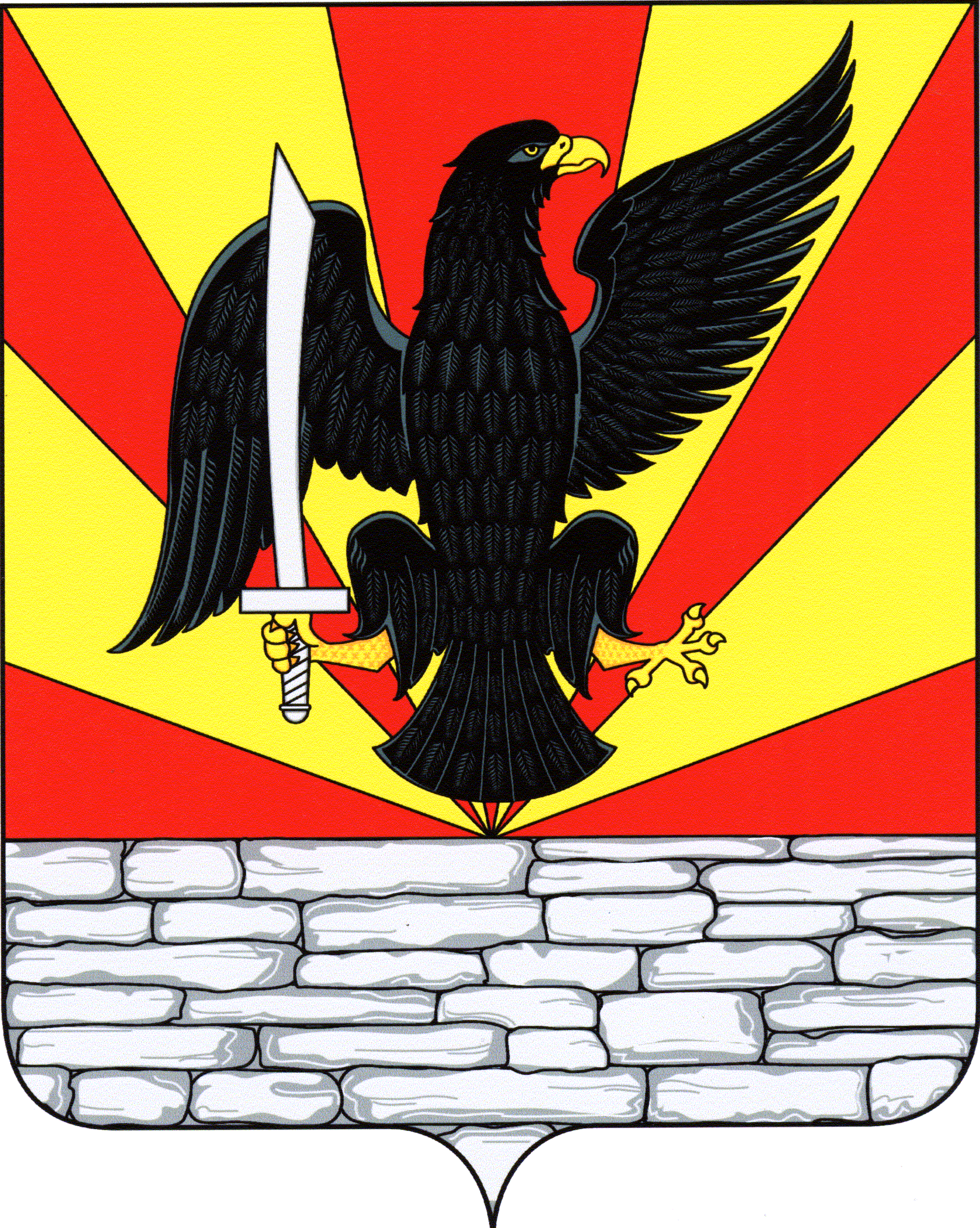 